                                                                                       ЗАТВЕРДЖЕНО                                                                                       на  спільному засіданні ради та                                                                                       педагогічної ради ліцею                                                                                       протокол № 3 від  31.08. 2017 року                                	                                                                          Голова педради      Т.І.Рубан                                                                                       Заступник   голови  ради ліцею                                                                                                                                                Л.О.Корсун       ПЛАН РОБОТИКОМУНАЛЬНОГО ЗАКЛАДУ «КЕГИЧІВСЬКИЙ ЛІЦЕЙКЕГИЧІВСЬКОЇ РАЙОННОЇ РАДИХАРКІВСЬКОЇ ОБЛАСТІ»НА 2018/2019 НАВЧАЛЬНИЙ РІК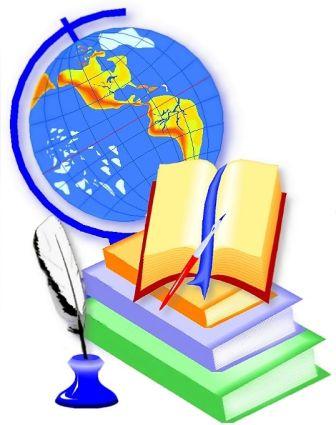 ЦИКЛОГРАМА  ДІЯЛЬНОСТІ   ЛІЦЕЮНА 2018/2019 НАВЧАЛЬНИЙ РІКПОНЕДІЛОКМетодичні та організаційні наради при заступниках директора ліцею.ІІ.  Засідання  методичних об'єднань, творчої групи, ради ліцею.ІІІ. Навчання учнівського активу.ІV. Засідання штабів.             *Позакласні виховні заходи з учнями 1-2 класів.                            ВІВТОРОКВипуск ліцейної газети та класних стінгазет.ІІ. Засідання:                   - активу дитячих громадських організацій;                        - ради по профілактиці правопорушень серед неповнолітніх                                                                                              (при  необхідності).                   *Позакласні виховні заходи з учнями 3-4 класів.                            СЕРЕДАЗасідання учкому ліцею.ІІ. Семінар-наради  з класними керівниками  5-11-х  класів.ІІІ. День правових знань.1V. Засідання  класних батьківських комітетів (трійок) .               *Позакласні виховні заходи з учнями 5-6 класів.                         ЧЕТВЕР І. Профспілкові збори, виробничі наради, засідання профкому. ІІ. Наради при директорові.      ІІІ. Засідання педагогічної ради.                      *Позакласні виховні заходи з учнями 7-8 класів.                       П’ЯТНИЦЯ        І. Загально ліцейний санітарно-господарський день. Трудові десанти.        ІІ. Семінари-наради з класними керівниками 1-4 класів.        ІІІ.Батьківський день. Заняття батьківського університету. Батьківські збори.        ІV.Засідання ради ліцею.        V.Загальноліцейні лінійки.                      *Позакласні виховні заходи з учнями 9-11 класів.ЗАГАЛЬНІ ВІДОМОСТІ ПРО ЗАКЛАДПОВНА НАЗВА: Кегичівський ліцей Кегичівської районної ради Харківської областіАДРЕСА:              вул. Волошина, 91 смт.Кегичівка Харківська область                               тел.. (05755) 3-11-36; 3-12-09.КАДРОВИЙ СКЛАД:                 загальна кількість працівників –                                  педагогів –        , з них:практичний психолог – 1бібліотекар –  2педагог-організатор – 1вихователь – 1ПО РІВНЮ                    нагороджено нагрудним знакомКВАЛІФІКАЦІЇ           «Відмінник освіти України» - 5вчитель – методист –  10старший учитель –  11вища категорія –    31І категорія –19  ІІ категорія –  2                                                 спеціаліст –7  з вищою освітою –  57                                             з середньою спеціальною – 2 УПРАВЛІННЯДиректор                      ЮСОВА Ірина Володимирівна                                              1973 року народженняпризначена 03.09.2018вчитель історії, спеціаліст вищої категорії старший вчитель.Заступник директора з навчально-виховної роботи                                       ЯЦКО Ірина Миколаївна                                     1969 року народження                                           призначена 01.09.2011                                             вчитель історії,спеціаліст вищої категорії                                                               учитель - методист.Заступник директора з навчально-виховної роботи                                     РУБАН  Тетяна  Іванівна 1968 року народженняпризначена 21.08.2007 вчитель початкових класів, спеціаліст вищої категорії  учитель-методист.Заступникидиректора в виховної роботи КОРСУН  Любов Олексіївна                         ГОЛОВІНОВА Олена  Сергіївна                                                        1956 року народження                                                                      1966 року народженняпризначена  03.09.2000                                                                     призначена   01.09.2012  учитель української мови та літератури,                                        учитель біології, спеціалістспеціаліст  вищої  категорії, старший  учитель,                            вищої  категорії                                                                                                      «Відмінник освіти України».                                                                                                                                                          СОЦІАЛЬНО-ПЕДАГОГІЧНИЙ  ІМІДЖ  ЛІЦЕЮСоціальний склад сімей учнів у переважній більшості становлять сім’ї робітників, селян і службовців.За контингентом учнів і їх сімей:сироти -   2під опікою - 24 напівсироти -  16діти-інваліди -  20діти-чорнобильці - 18діти з багатодітних сімей  -  89діти з малозабезпечених сімей -  26на обліку в інспекції в справах неповнолітніх -  0діти. реєстрація яких проведена згідно ст. 135 Сімейного Кодексу України -  51Для розвитку творчих здібностей учнів, з метою виконання Державних стандартів за рахунок годин варіативної складової робочого навчального плану введені: курси за вибором та спецкурси:  - у 5-х класах «Споживча етика» – по 0,5 години на тиждень,                                                             «Етика» –  по 1 годині на тиждень,                                                                                                     «Родинні фінанси» – по 1 годині на тиждень;- у 6-х класах  «Фізика дивовижного» – по 1 годині на тиждень,                                                                               «Етика» – по 1 годині на тиждень,                                                                                                             «Фінансовограмотний споживач» – по 1 годині на тиждень;                        «Споживча етика» – по 0,5 години на тиждень,                                                                               - у 7-х класах  «Основи раціонального споживання» – по 1 годині на тиждень;                          «Фінансова культура» - по 1 годині на тиждень;           - у 8-х класах   «Харківщинознавство» – по 1 годині на тиждень;- у 9-х класах   «Харківщинознавство»  – по 1 годині на тиждень;              факультативи:            - у 7-А класі «Лексика сучасної української літературної мови» - по 1 годині на                        тиждень;           - 7-Б класі «Цікава хімія» – по 1 годині на тиждень;             - у 8-АБ класах   «Синтаксис сучасної української мови. Просте речення» - по 0,5 години на тиждень;           - у 8-А класі    «Юні мовознавці»  – по 1 годині на  тиждень;           - у 8-А класі    «Культура мовлення» –  по 1 годині на  тиждень;           - у 8-Б класі    «Подільність цілих чисел» - по 1 годині на тиждень;           - у 8-Б класі     «Вибрані питання алгебри» - по 1 годині на тиждень;           - у 9-АВ класах  «Цікава орфографія» – по 0,5 години на тиждень;           - у 9-АБ класах  «Моя громадянська свідомість» – по 0,5 години на тиждень;           - у 9-Б класі    «Подільність цілих чисел» - по 0,5 години на тиждень;             - у 10-АБ класах  «Обчислювальний практикум»  - по 0,5 години на тиждень,                                                                                         «Захисти себе від  ВІЛ»  - по 1 годині на тиждень,                                                                  - у 11-му класі  «Стилістика української мови» - по 1 годині на тиждень,                індивідуально-групові заняття:               - підготовка до ЗНО (математика/історія) – по 0,5 години на тиждень.РОЗДІЛ І               Аналіз роботи ліцеюза 2017/2018  навчальний рік Діяльність Кегичівського ліцею Кегичівської районної ради Харківської області у 2016/2017навчальному році була спрямована на реалізацію основних положень Національної стратегії розвитку освіти в Україні на 2012/2021 р.р. (Указ президента України від 25.06.2013 р. № 334);   Конституції України, прийнятої на 5-й сесії Верховної Ради України 28 червня 1996 року; законів України «Про освіту» …..; «Про загальну середню освіту» від 13.05.1999 р.; «Про позашкільну освіту» від 22.06.2000 р.; «Про вищу освіту» № 2984-ІІІ, із змінами від 12 березня 2009 р.; «Про забезпечення санітарного та епідемічного благополуччя населення»; «Про внесення змін до законодавчих актів з питань загальної середньої та дошкільної освіти щодо організації навчально-виховного процесу від 06.07.2010 р.» Галузевої концепції розвитку неперервної педагогічної освіти, затвердженої наказом Міністерства освіти і науки України від 14.08.2013 № 1176Закону України від 4 липня 2002 р. № 40-ІY «Про інноваційну діяльність»; Постанов Кабінету Міністрів України від 03.11.1993 р. № 896 «Про державну національну програму «Освіта» (Україна ХХІ століття»); від 21.02.2018 № 87 «Про затвердження Державного стандарту початкової загальної освіти», від 23.11.2011 № 1392 «Про затвердження Державного стандарту базової та повної загальної середньої освіти», з урахуванням вимог Концепції профільного навчання в старшій школі, затвердженої наказом Міністерства освіти і науки України від 11.09.2009 № 854, «Державних санітарних правил і норм влаштування, утримання загальноосвітніх навчальних закладів та організації навчально-виховного процесу (ДСанПіН 5.5.2.008-01);Конвенції ООН про права дитини; Програма «Новий освітній простір Харківщини 2014/2018 роки»на реалізацію державних, обласних, міських і районних цільових програм, поглиблення змісту та покращення якості освіти, створення належних умов для навчання і виховання у закладах освіти району, забезпечення соціального захисту учасників навчально-виховного процесу.       Педагогічний колектив ліцею, в цілому, забезпечував реалізацію єдиної державної політики в галузі освіти, здійснюючи послідовну роботу щодо запровадження державних стандартів освіти, створення належних умов для самовизначення, самоствердження, самореалізації особистості учнів на основі побудови структурованого управлінського процесу, організаційно-методичних умов для профільного навчання у старшій школі, розроблення системи дієвих заходів та посилення контролю за збереженням психічного та фізичного здоров’я школярів у навчальному закладі, дотримання правил безпечної життєдіяльності, охорони здоров’я і життя, посилення роботи щодо профілактики всіх видів дитячого травматизму, організації якісного оздоровлення та харчування.Використання інтелектуального потенціалу вчителів у 2017/2018 навчальному році забезпечило необхідні умови для  реалізації права громадян на здобуття освіти різними формами навчання (групова, індивідуальна). Аналіз підсумків 2017/2018 навчального року та виконання основних завдань було проведено за такими аспектами:управлінський;педагогічно-методичний;якості освіти;охорона життя і здоров’я учнів;                      -           соціально-економічного розвитку.Управлінський аспектНа виконання Конституції України (ст. 53), законів України «Про загальну середню освіту» (ст. 35), «Про освіту» (ст.6), Постанови Кабінету Міністрів України від 16.04.2017  № 367 «Про затвердження Порядку зарахування, відрахування та переведення учнів до державних та комунальних закладів освіти для здобуття повної загальної середньої освіти» виконавчий комітет Кегичівської  селищної ради закріпив територію обслуговування за ліцеєм – смт. Кегичівка, с. Зелена Діброва, с. Антонівка. У 2017/2018  навчальному році у ліцеї навчалося 624 учні.             2013/2014      2014/2015    2015/2016    2016/2017    2017/2018                587                   606              627                 623                624                  Питання  виконання законів України «Про освіту» та «Про загальну середню освіту» розглядалося на нараді при директорові (протокол № 6 від 28.09.2017, протокол №14   24.05.2018) та на засіданні педагогічної ради (протокол № 6  від 25.05.2018)Набір дітей до перших класів було здійснено на підставі висновків медичної комісії та за результатами вивчення психологічної готовності дитини до шкільного навчання. Для 6-ти учнів, за станом здоров’я, було організовано індивідуальне навчання (по 1 учню в 4,10-му класах,  2 – у 3,5-му класах); для 3-х учнів – інклюзивне навчання: 2 – у 6 класі, 1 – у 7-му. Навчально-виховний процес організовується відповідно до робочого навчального плану та плану роботи ліцею на 2017/2018 навчальний рік.У 2017/2018 навчальному році в ліцеї функціонувало 26 класів.Освітою і вихованням охоплено 624 чол. (у 2016/2017 – 623 чол., у 2015/2016 – 627, у 2014/2015 – 606, у 2013/2014 – 587), на індивідуальному навчанні  6 учнів (у 2016/2017 – 8, у 2015/2016 – 10, у 2014/2015 – 9, у 2013/2014 – 9); інклюзивно навчалося 3 чол. (у 2016/2017 – 0). Середня наповнюваність класів: 24 учні (у 2016/2017 – 24, у 2015/2016 – 24, у 2014/2015 – 24, у 2013/2014 – 23).З метою забезпечення доступу учнів до якісної освіти  в ліцеї  продовжена робота з впровадження профільного навчання. Протягом минулого навчального року працювало                       допрофільні 8-9-і класи - 8-АВ, 9-А – філологічного профілю (8-АВ - курс за вибором «Російська мова», факультативи «Юні мовознавці» та «Синтаксис простого та ускладненого речення»; 9-А – факультатив «Цікава орфографія»); 8-Б, 9-Б - фізико-математичного профілю (8-Б – факультатив «Вибрані питання алгебри», 9-Б – факультатив «Подільність цілих чисел»)  та 2 ліцейних – 10-11 - української філології – 38 учнів. Реалізація інваріантної й варіативної складової навчального плану здійснювалася за державними та авторськими програмами.  Випускники  9-х та 11-го класів, які одержали документи про освіту, продовжують навчатися у різних навчальних закладах, або працевлаштовані.Таблиця 1.Педагогічно-методичний аспектСучасна освіта перебуває у постійному оновленні, а тому вимагає від учителя новаторських ідей, ефективних підходів у викладанні предмета, застосування інноваційних педагогічних технологій.За умов практичної реалізації завдань Державної національної програми «Освіта (Україна ХХІ століття)» гостро стоїть завдання фахового зростання педагога. Важливу роль в цьому процесі відіграє методична робота в ліцеї. Діяльність методичної роботи спрямована на підвищення рівня професійної майстерності вчителів, активізацію педагогічних досліджень, збільшення кількості та покращення якості науково - методичних розробок, створюваних педагогами-практиками. Для ефективності функціонування системи методичної роботи адміністрація ліцею керується вимогами, які випливають з об’єктивних закономірностей процесів підвищення професійної компетентності вчителів: практичною спрямованістю, науковістю, конкретністю, системністю, оптимальним поєднанням різних форм і методів роботи. Це забезпечує творчий підхід у розв’язуванні педагогічних проблем, потребує активності всіх членів педагогічного колективу, створює позитивну мотивацію. Метою методичної роботи є підтримка ділового тонусу вчителя, допомога в подоланні труднощів, відкриття шляху до пошуку, ініціативи й творчості.Методична робота в ліцеї направлена на розвиток творчої особистості учителя й учня. Головні зусилля зосереджені на  наданні реальної дієвої допомоги педагогічним працівникам у підвищенні їхньої професійної майстерності, створенні творчої атмосфери, такого морально-психологічного клімату, який сприяв би пошуку новітніх технологій  педагогічної праці, ефективному втіленню інновацій, що сприятиме оптимізації навчально-виховного процесу. У спрямуванні творчих пошуків педагогів щодо вивчення і впровадження досягнень психолого-педагогічної науки та перспективного досвіду у навчально-виховний процес особлива увага відводиться методичним об’єднанням і творчій групі. Вони покликані забезпечувати розвиток творчої активності педагогів, сприяти розвитку сучасного стилю педагогічного мислення, формуванню в учителів вмінь щодо самоаналізу, самовираження та саморозвитку власної професійної діяльності.В 2017/2018 навчальному році методична робота в ліцеї була спрямована на:реалізацію районної методичної теми «Удосконалення професійної компетентності педагогічних працівників у проекції на особистісно орієнтоване навчання за новими Державними стандартами»; реалізацію методичної теми ліцею ««Формування позитивної мотивації учнів шляхом впровадження інноваційних освітніх технологій та розвитком ключових компетентностей»;створення організаційних умов для безперервного вдосконалення фахової освіти і кваліфікації педагогічного працівників;здійснення методичного супроводу запровадження системи моніторингу;проведення заходів, спрямованих на підвищення педагогічної майстерності вчителів, вивчення, узагальнення й поширення ефективного педагогічного досвіду;здійснення методичного супроводу викладання спецкурсів, курсів за вибором, факультативів.Протягом навчального року згідно плану роботи функціонувала методична рада ліцею. Діяли методичні об’єднання вчителів філології (керівник Чинков В.А.) суспільствознавчих дисциплін (керівник Комкова І.О.), природничих дисциплін (керівник Чередник О.М.), математичних дисциплін (керівник Соколова Н.О.), іноземної мови (керівник Ковтун Н.В.), технологій та мистецтва (керівник Рудь Н.М.), початкових класів (керівник       Яцеленко Т.М.),        фізичної       культури    та    захисту     Вітчизни  (керівник Тимошенко М.І.), класних керівників (керівник Корсун Л.О.) та творча група вчителів (керівник Діденко Н.І.).На засіданнях методичної ради, методичних об’єднань, творчої групи вивчалися нормативні документи Міністерства освіти і науки України, Департаменту науки і освіти Харківської обласної державної адміністрації, розглядалися актуальні проблеми, щодо вдосконалення навчально – виховного процесу, обговорювалися відкриті уроки та виховні заходи, погоджувалися плани проведення предметних тижнів, заслуховувалися звіти про проведену роботу, обговорювалися питання підготовки та проведення ДПА, підготовки випускників до ЗНО. Методична робота стимулювала окремих працівників на підвищення кваліфікаційної категорії. А саме: Бондаренко Н.П., Комкова І.О., Компанець Н.Л. (вища категорія). Всього   атестувалися 14  учителів. Атестація педпрацівниківКурси   підвищення   кваліфікації  пройшли 10 педагогів.Вчитель фізичної культури Хаюк Т.В. взяла учать в І турі всеукраїнського конкурсу «Учитель року - 2018», посіла ІІІ місце.У березні 2018 року пройшов фестиваль «Мій кращій урок», де були відображені здобутки педагогів ліцею. Слід відзначити розробки уроків: Головінової О.С., Рубан Т.І., Комкової І.О., Компанець Н.Л., Дворецької Л.В., Тимошенка М.І.В ліцеї працюють 60 педпрацівників: з вищою кваліфікаційною категорією – 35, з першою  - 15, педагогічне звання мають 22  педагоги. Якісний склад педагогічного колективу говорить про те, що ми маємо висококваліфікованих спеціалістів, як в методичному, так і науковому плані.  Плідно працювала творча група. Члени творчої групи учителів (керівник Діденко Н.І.) досліджували тему: «Підвищення якісних знань учнів на основі впровадження нових технологій навчання». Творча група працювала    згідно   з  затвердженим планом.  Проведено 4 засідання, де розглядалися такі питання:Ознайомлення членів творчої групи з проблемами та завданнями роботи. (Діденко Н.І.).Обговорення та затвердження плану роботи. Визначення конкретних завдань. Систематизація матеріалів для вдосконалення роботи з використання інноваційних технологій на уроках української мови. (Данько О.М., Дворецька Л.В.)Обмін досвідом з досліджуваної теми, підготовка методичних рекомендацій з питання «Впровадження нових технологій навчання на уроках української мови в початковій та старшій школі».Практикум. Показ елементів уроків членів творчої групи з використанням різних форм і методів.Творчий діалог «Застосування ІКТ у навчально-виховному процесі».Презентація творчої лабораторії (конспекти уроків з української мови, збірник «Календарне планування уроків української мови 1-4 класи, 5-8 класи».В методичному куточку оформлено виставку креативних наробок учителів «Сучасний урок є таким!».Згідно затвердженого плану в ліцеї продовжувала діяти «Школа молодого вчителя». В 2017/2018 навчальному році працювали молоді спеціалісти: Бойко С.М., Демічева А.Ю., Ульянова Д.С. та Юхименко О.Г. Їх курували наставники: Харченко О.І., Бойко З.О., Немшилова М.І., Дворецька Л.В. В травні 2018 року проведено «Тиждень молодого спеціаліста».З вересня 2017 року в ліцеї створено наукове товариство учнів «Еврика» (керівник Головінова О.С.). Товариство об’єднує ліцеїстів з широким колом інтересів. Сформовано п’ять секцій: фізики, хімії, економіко-географічна, історії, іноземних мов. Роботу кожної секції очолює вчитель-предметник та учень-член ради наукового товариства.Вивчений та узагальнений досвід учителя початкових класів Дворецької Л.В. з теми: «Розвиток творчих здібностей школярів для формування творчої особистості».У квітні 2018 року презентовано на сайті ліцею панораму творчості досвідчених учителів «Калейдоскоп методичних знахідок».Протягом навчального року проведено:- практичні семінари для педагогів: «Удосконалення педагогічної техніки» та «Педагогічні відкриття у вихованні: «Багатогранність внутрішнього світу дитини»;- інтелект-форум: «Сучасний урок є таким!» (відкриті уроки вчителів, які атестувалися);- семінар-кругозір для педагогів: «Педагогіка не насилля стратегічний шлях у вихованні дитини»;- психологічні  практикуми: «Шляхи розвитку творчих здібностей учнів» та «Оптимізм: сутність, необхідність, прояв, техніки формування»;- педагогічна мозаїка «Тиждень молодого спеціаліста».Згідно плану роботи ліцею проводилися засідання педагогічної ради, на теми:           -  «Конфлікти: причини, запобігання. Наслідки тільки правильної відповіді»;           - «Обстоювання прав дітей»;           - «Ефективність уроку як результат активної діяльності учнів».Цікаво та змістовно пройшли тижні: російської мови та зарубіжної літератури, географії, історії, математики, біології, хімії, іноземної мови, початкових класів, олімпійський тиждень, в програму яких входили комп’ютерні презентації, конкурси газет, плакатів, малюнків, кросвордів, відкриті уроки, масові позакласні заходи.         Удосконалюється система підвищення кваліфікації та професійної майстерності педагогічних працівників ліцею.           Протягом 2017/2018 навчального року адміністрацією ліцею вивчався стан навчання предметів : іноземної мови в 5-11 класах;української мови та літератури в 11 класі;українського читання в 4-х класах;алгебри і початків аналізу, геометрії в 10-11 класах;фізики, астрономії;захисту Вітчизни;фізичної культури в 7-8-х класах;харківщинознавства.         У цілому, стан навчання цим предметам відповідає належному рівню.         Постійно здійснювався внутрішньошкільний контроль і керівництво навчально-виховним процесом. Це сприяло творчій майстерності вчителів, про що свідчили відкриті уроки для колег, уроки, відвідані адміністрацією. Зокрема, високу оцінку одержали уроки проведені вчителями: Головіновою О. С., Рубан Т. І., Комковою І. О., Дурмановою В. С., Хвесик В. П.,  Полтавець С. Ю., Шляховою Н. А., Довженко Т. В., Яцеленко Т. М., Ткаченко Н.А., Дворецькою Л. В., Тимошенком М. І., Бондаренко Н. П., Хаюк Т. В.  Директором та його заступниками було    відвідано  342 уроків (у 2017 – 360, у 2016 – 388, у 2015 – 339, у 2014 – 468),  яких на високому рівні проведено – 164  уроків (у 2017 – 166, у 2016 – 244, у 2015 – 186, у 2014 – 259). Детальний педагогічний аналіз відвіданих за рік уроків, проведених контрольних робіт, державної підсумкової атестації дає змогу виявити ряд недоліків у роботі педагогічного колективу: недостатньо обмірковується вибір оптимальних форм і методів навчання на уроках, сучасні технології втілюються не інтенсивно, недостатньо цілеспрямовано здійснюється індивідуальна диференційована робота на основі вивчення особистості учня, потребує підвищення інтелектуальний рівень значної кількості уроків, їх розвивальна спрямованість. Та більшість колег змогли продемонструвати свої методичні знахідки, цікаві прийоми та форми роботи.Зберігаються основні позитивні тенденції в управлінні науково-методичною роботою, наявні ознаки системності. Адміністрація ліцею в цілому забезпечувала умови для постійного зростання педагогічної майстерності вчителів, їх наукової, психологічної, методичної підготовки.На достатньому рівні організовано контроль за виконанням адресних рекомендацій адміністрацією вчителям, у тому числі наданих при відвідуванні уроків. На допомогу  педагогічним працівникам ліцею  надано інформаційно-методичні матеріали за різними напрямками контрольно-аналітичної діяльності (зразки документів, спеціальні випуски методичних бюлетнів). Поповнено шкільну бібліотеку та читальний зал підручниками, навчально-методичною літературою, навчальними програмами. Передплачено періодичних фахових газет і журналів на 17365,16 гривень.Соціально психологічний клімат в педагогічному колективі благодійний для продуктивної праці кожного вчителя. Наряду з позитивними аспектами існує ряд недоліків в організації методичної роботи.Слід звернути увагу на пожвавлення роботи предметних гуртків. Потребує удосконалення процес  взаємовідвідування уроків учителями покафедрально.Не проводиться робота з розробки нових авторських навчальних програм.Недостатня кількість у методичному куточку ліцею аудіо-, відеотеки кращих освітянських доробок ліцею, району, області.Мало вчителів вищої категорії приймають  участь в конкурсі «Учитель року».У 2018/2019 навчальному році спрямувати роботу на поповнення матеріалів методичного куточку, зокрема відеотеки, пожвавити взаємовідвідування уроків, участь педагогів у професійних конкурсах, випуску предметних методичних посібників.  Якість освітиУ ліцеї створені умови для реалізації гарантованому Конституцією України права громадян на отримання повної загальної середньої освіти. В 2017/2018 навчальному році 1-і класи не атестувалися, 2-і - атестувалися у ІІ семестрі. За результатами оцінювання із 64 другокласників на високому рівні закінчили навчальний рік  11  учнів, на достатньому - 36, на середньому – 17, на початковому – 0.  Із 76 третьокласників атестовані всі. На 10-12 балів – 5 учні, 7-12 балів – 31 учень. Із 79 випускників школи І ступеня високий рівень мають 4 учні, достатній – 44. Учень 4-А класу Маснуха Євгеній  з природознавства та математики має початковий рівень навчальних досягнень. На початковому рівні закінчила четвертий клас Волошина Марія – індивідуальне навчання (природознавство, математика, українська мова). Одним  із  найважливіших показників основного освітянського «виробництва» є державна підсумкова атестація, кількість медалістів, досягнення учнів в олімпіадах та в Малій академії наук. Державну підсумкову атестацію в 4-х класах складали  78 учні із 79.  Одна учениця звільнена за станом здоров’я. Моніторинг навчальних досягнень учнів 4 класів за результатами ДПА у порівнянні з минулорічними  виявив збільшення показника учнів з достатнім  рівнем  знань та зниження з високим та початковим.В 5, 6, 7, 8, 10 класах навчальний рік закінчили 269 учнів. Серед них  відмінників –  12 - 4% (у 2016/2017 – 5%, у 2015/2016 – 6%, у 2014/2015 – 5%,). На 7-12 балів -  104 учні -  39 % (у 2016/2017 – 27%, у 2015/2016 – 44%, у 2014/2015 – 46%,).  7 учнів з деяких предметів мають початковий рівень навчальних досягнень.  У наступному навчальному році всім учителям слід звернути увагу на учнів, які закінчили навчальний рік на середньому та початковому рівні з 1-2 дисциплін.Свідоцтво про базову загальну середню освіту отримали 49 учнів, 2 - з відзнакою -4%                        (у 2016/2017 – 4%, у 2015/2016 – 4%, у 2014/2015 – 3%,).Моніторинг результатів державної підсумкової атестації учнів  9-х  класів  свідчить  про  підвищення результатів навчальних досягнень учнів у порівнянні з попереднім роком з української мови  -  78 %  (у 2016/2017 – 69%, у 2015/2016 – 75%, у 2014/2015 – 83%) і математики – 76 % (у 2016/2017 – 46%, у 2015/2016 – 65%, у 2014/2015 – 80%), та зниження рівня навчальних досягнень з іноземної мови  –  72 %  (у 2016/2017 – 76%, у 2015/2016 – 86%, у 2014/2015 – 90%). Учителям, що викладають в 9-х класах,  більше уваги приділяли впровадженню нових форм і методів в роботі, інноваційних технологій, індивідуальній роботі з  обдарованими та здібними  дітьми, щоб підвищити відповідальность учнів основної школи до навчальних занять. Випущено 20 одинадцятикласників.  66 % (у 2016/2017 – 70%, у 2015/2016 – 65%, у 2014/2015 – 97%)  склали  ДПА на високому та достатньому рівні, яка проходила у формі  ЗНО.Рівень навчальних досягнень учнів складає: з української мови -   55 %, з історії України –   67 %, з математики -   33 %.Для покращення успішності і якості знань учнів усім учителям-предметникам необхідно постійно застосовувати інтерактивні  форми і методи роботи, досягнення педагогічної науки і ефективного педагогічного досвіду, удосконалювати методику проведення уроку, ширше використовувати індивідуальне і диференційоване навчання. З метою виховання інтересу до предметів практикувати позаурочні заходи, роботу гуртків, змістовно проводити предметні тижні, спонукати дітей до участі в олімпіадах, конкурсах, МАН. У 2017/2018 навчальному році в ліцеї навчалося 624 учні у 1-11 класах . З них                     36 учнів – 6 % від загальної кількості - закінчили навчальний рік на високому рівні,  250 учнів –  40 % -  на достатньому, 329 учнів – 53% – на середньому,   9 учнів - 1% – на низькому (2016/2017 – 623 чол., високий рівень – 33 учні – 5%, достатній – 246 – 39%, середній – 335 учнів – 54 %, низький – 9 учнів – 1%, у 2015/2016 – 627 чол., високий рівень – 34 учнів – 5%, достатній – 274 – 43%, середній – 316 учні – 49 %, низький – 3 учні – 3%; у 2014/2015 – 606 чол., високий рівень – 41 учні – 6%, достатній – 256 – 41%, середній – 305 учнів – 48%, низький – 4 учні – 5%, у).При порівнянні досягнень учнів за 2017/2018 навчальний рік  із минулорічним, то в цілому в ліцеї:збільшилася кількість учнів, які закінчили навчальний рік на високому та достатньому рівні;сталою залишилась  кількість учнів, які закінчили навчальний рік на низькому рівні.Із 20 випускників 11-ого класу 1 учень (5%) закінчив на високому рівні,   11учнів - на  достатньому рівні, що становить  55 %, а на середньому рівні –   8 учнів – 40 % (у 2016/2017 – 21 чол., з них на високому – 0, достатньому – 16 (77 %), середньому – 5 (23 %), у 2015/2016 – 29 чол., з них на високому – 0, достатньому 18 (62%), на середньому 11 (38%), у 2014/2015 – 30 чол., з них на високому – 3 (10%), достатньому 17 (57%), на середньому 10 (33%). Одним із показників рівня навчальних досягнень учнів в ліцеї є показник кількості учнів, які отримують свідоцтва та атестати  з відзнакою.Із 49 випускників 9-х класів бажають   навчатися в 10 класі  ліцею -  31 чол. - 61%, у ВНЗ І-ІІ ст. – 13 чол. – 29%, у ПТНЗ – 5 чол. – 10 % (у 2016/2017 – 55 випускників, з них 10 кл. – 18 чол. (33 %), ВНЗ І-ІІ ст. – 22 (40 %), ПТНЗ – 15 (27 %), у 2015/2016 – 57 випускників, з них: 10 кл. – 25 чол. (44 %), ВНЗ І-ІІ ст. – 24 чол. (42 %), ПТНЗ – 8 чол. (14 %), у 2014/2015 – 40 випускників, з них: 10 кл. – 22 чол. (55%), ВНЗ І-ІІ ст. – 11 (28%), ПТНЗ – 7 (17%) ).З 20 випускників 11-ого класу продовжать навчання 20  чол. -100%, з них у ВНЗ ІІІ-ІYр. – 20 - 100 %;  (у 2016/2017 – 21 чол., з них у ВНЗ ІІІ-ІY р. - 20-95%; у 2015/2016 – 29 чол., з них: ВНЗ ІІІ-ІY ст. – 26 (90 %), у 2014/2015 – 30 чол., з них у ВНЗ ІІІ-ІYст. 28 – (93%);).          В організації навчання обдарованих дітей надається перевага інформативним, розвивальним, проблемним методам навчання. З педагогічним колективом активно співпрацював практичний психолог ліцею Гонтарчук Л. М. Проводилася діагностична, корекційна, тренінгова робота з учнями, вивчалися комунікативні вміння, проходили  консультації  для учнів, батьків, педагогів.Оновлено шкільний банк «Обдаровані діти», який у 2017/2018 навчальному році налічував 76 учнів 5-11 класів – переможців та призерів олімпіад, конкурсів, турнірів, фестивалів, спортивних змагань (у 2016/2017 – 93, у 2015/2016 – 73, у 2014/2015 – 79).         Серед багатьох форм і способів роботи з обдарованими дітьми найбільшого поширення набули конкурси, олімпіади, змагання, участь у МАН.Турніри та конкурси, що проводяться з метою пошуку талановитих  школярів, розвитку здібностей та розкриття їх творчого потенціалу, тенденція зростання кількості учнів, які беруть в них участь, свідчать про підвищення зацікавленості до предметів та є результатом реалізації можливостей, наданих кожному бажаючому для його особистісного розвитку та самоствердження.  Робота колективу з виявлення та підтримки талановитої молоді, створенню умов, необхідних для розвитку індивідуальності та неординарних здібностей учнів, має свої позитивні результати. Щорічно в ліцеї проводяться предметні тижні, які допомагають учителям та адміністрації виявити й розвивати  творчо мислячих дітей. Наші учні приймають активну участь у різноманітних конкурсах, де виборюють призові місця не тільки в районі, а і в області.У Міжнародному мовно-літературному конкурсі  учнівської та студентської молоді               ім. Т. Г. Шевченка взяли участь 45 учнів. Перемогу здобули: Рибальченко Софія (5-Б), Карпусенко Владислава (6-А), Кісільова Катерина (7-Б), Боклаг Дарина (8-Б), Каплієнко Діана (9-Б), Пучка Анна (10), Йосипенко Анна (11).27 школярів стали учасниками Всеукраїнської українознавчої гри «Соняшник». Диплом ІІІ ступеня Міжнародного рівня отримали Соколка Юлія (7-Б), Кісільова Катерина (7-Б), Власюк Артем (7-А). 23 учні  початкової  школи взяли участь  у    Міжнародному    конкурсі   з   української мови імені  П. Яцика. Переможцями стали: Торчинська  Анастасія (3-А),   Гусак  Денис (3-В), Коваленко   Валерія (3-Б), Корогод Анна (4-Б), Запорожченко Анастасія (4-Б), Жайворонок Поліна (4-Б).           28 чоловік – у Міжнародному конкурсі з німецької мови «Орлятко».            14 учнів – у Всеукраїнському конкурсі з англійської мови «Гринвіч».            105 учнів -  у Всеукраїнському інтерактивному природничому конкурсі «Колосок»  (золотий сертифікат у 68 учнів, срібний – у 28). У районному етапі Всеукраїнської виставки-конкурсу робіт учнів молодшого шкільного віку з початкового моделювання Андреєв Сергій (4-Б) отримав Диплом І ступеня в розділі «Найпростіші автомати», Інаджян Єлизавета (4-Б) – Диплом ІІ ступеня в розділі «Вироби в техніці оригамі та паперопластики», Корогод Анна (4-Б) – Диплом ІІІ ступеня в цьому ж розділі, Дьолог Діана (2-В) – Диплом ІІІ ступеня в розділі «Найпростіші авіа та ракетомоделі».Божко Марія (7-Б) нагороджена Дипломом за І місце в районному етапі обласної акції «Молодь за здоровий спосіб життя», розділ «Малюнки»; Шляховий Ярослав (5-Б) та Єщенко Марія (7-Б) – Дипломами за ІІІ місце, розділ «Малюнки»; в розділі «Фото та фотосинтез» Прокопчук Данило – Дипломом за ІІ місце.Семенова Тетяна (10) та Мосесян Анна (10) отримали Дипломи за І та ІІ місце відповідно в районному етапі Всеукраїнського конкурсу «Український сувенір». В районному етапі обласної виставки писанкарства «Різдвяна писанка» Коваль Анна (7-Б) та Інаджян Єлизавета (4-Б) нагороджені Дипломами за І місце. В районному етапі обласної виставки юних природоохоронців «Зимовий вернісаж» Корогод Данило (5-А) посів І місце, Баткін Дмитро (6-Б) – ІІІ місце. Коваль Анна (7-Б) відзначена Дипломом І ступеня в районному етапі обласної виставки-конкурсу писанкарства «Українська Великодня писанка». В районному етапі Всеукраїнської виставки-конкурсу декоративно-ужиткового та образотворчого мистецтва «Знай і люби свій край» у розділі «Різблення» Гусак Денис (3-В) посів І місце,  Демічева Анастасія (3-В) та Якименко Єлизавета (3-В) – ІІ місце, Довженко Олексій (3-В) – ІІІ місце; в розділі «М’яка іграшка” – ІІ місце здобули Муха Єгор (6-В) та Одарюк Карина (6-В), ІІІ місце – Титаренко Артем (6-В); в розділі «Декоративний розпис. Народний   живопис» І   місце -  Прокопчук   Данило   (8-Б), ІІ   місце -  Ключка  Ольга (8-А), ІІІ місце – Вольська Анна та Клепак Маргарита (8-А); в розділі «Паперова пластика та оригамі» І місце – Земляна Анастасія (10), ІІ місце – Шангіна Анна (11), ІІІ місце – Мосесян Анна, Пучка Анна (10).Ондер Дмитро та Грибко Єгор (6-Б) вибороли І місце, Григоренко Віталій – ІІ місце, Григоренко Вікторія (6-Б) в турнірі з кікбоксингу серед юнаків та дівчат у розділі семісард Відкритого турніру м. Харкова «Дітям України – світ без наркотиків». Павлюченко Максим, Григоренко Віталій (6-Б) здобули І місце у семі контакт у відкритому турнірі Харківської області «Спорт – здоров’я нації».На розвиток особистості учнів спрямована  робота гуртків і секцій. В 2017/2018   навчальному   році в   ліцеї працює  8 гуртків  та  2 спортивні  секції – охоплено 240 учнів.Обдарована дитина – це дитина, яка виділяється яскравими, іноді видатними досягненнями в тому чи іншому виді діяльності. Вже кілька років поспіль активно працює інтелектуальний клуб «Ерудит», роботою якого керує учитель української мови та літератури Діденко Н. І. Згідно плану проведено заходи: літературний калейдоскоп «Ой, яка чудова українська мова!»; літературно-музичні свята: «Без мови рідної, юначе, й народу нашого нема» «В український рідний край, поспішає Миколай!»; театралізовану виставу «Тополя»; книжкове турне «Вітрила книг дарують нам знання»; поетична світлиця «Днів тих не змовкне слава»; тренінги, інтелектуальні ринги та інші. Слід відзначити роботу екскурсоводів музею школи при ліцеї Чалої Катерини, Литвиненко Владислави (9-А) та керівника Бойко З.О.  Члени клубу «Підліток і Закон» (керівник Полтавець С. Ю) знайомляться з Конституцією – основним Законом держави, конституційними правами і свободами громадян України, із процесуальними документами та їх оформленням у «Юридичній абетці», законодавством України про освіту.  Учні взяли активну участь у круглому столі «Від первісної демократії до демократії в сучасному світі», дискусіях «Вибори. Конституція в демократичній державі», «Конституалізм як обмеження всевладдя», юридичній вітальні «Права людини в історії людства», практичних заняттях «Вчимося захищати свої права» та «Права і свободи. Соціальний захист».Одним з основних принципів роботи ліцею є розкриття в процесі навчання дитячої обдарованості. Упровадженню в життя цього принципу сприяє спільна діяльність педагогів ліцею та практичного психолога  Гонтарчук Л. М. Психодіагностичні: виявлення обдарованих дітей серед учнів 6-х класів шляхом анкетування, тестування, опитування, матриць. Психологічний супровід розвитку здібних та обдарованих дітей: спостереження та консультування  школярів з метою виявлення конкретних нахилів, уподобань, зумовлених природними здібностями; консультування старшокласників в життєвому та професійному самовизначенні; моніторинг розвитку здібностей психічних процесів, креативності, особистісних рис здібних дітей протягом навчання в ліцеї; контроль за адаптацією учнів з високим рівнем здібностей до навчання в першому класі, допомога в подоланні труднощів адаптації; контроль за адаптацією дітей з високим рівнем здібностей під час переходу до школи другого ступеня; створення і постійне вдосконалення системи психолого-педагогічного пошуку обдарованих та здібних дітей; створення банку їхніх даних.        З метою виявлення, підтримки обдарованої учнівської молоді, залучення її до наукових досліджень та створення умов для самореалізації творчої особистості в сучасному суспільстві учні ліцею готуються до участі у Всеукраїнському конкурсі-захисті науково-дослідницьких робіт учнів-членів Малої академії наук України. У 2017/2018 навчальному році їх 2 (у 2016/2017 – 2, у 2015/2016 – 5, у 2014/2015 – 5).  Учениця 11 класу Твердохліб Валерія зайняла ІІІ місце в ІІ етапі конкурсу-захисту науково-дослідницьких робіт учнів-членів МАН, секція «Грошовий обіг, фінанси та кредит» (вчитель Комкова І.О.)                      Динаміка змін щодо кількості учасників та результативності їх участів І та ІІІ етапах конкурсу-захисту науково-дослідницьких робіт  МАНОрганізація навчально-виховного процесу Малої академії наук є позитивним прикладом у справі інтеграції діяльності позашкільного навчального закладу в інші заклади освіти. Це творче об’єднання стало вагомим центром підготовки учнівської молоді до активної діяльності в галузі науки і самовизначення у майбутній професії.Основною формою роботи з обдарованими дітьми залишаються Всеукраїнські учнівські олімпіади з базових дисциплін. Для підготовки команд і окремих кандидатів із числа обдарованих дітей для участі в районному, обласному етапах олімпіад досвідчені вчителі проводять тренінгові, підготовчі, відбіркові заняття.У 2017/2018 навчальному році в ІІ (районному) етапі Всеукраїнських учнівських олімпіад  наші учні зайняли: І місць –  27 (у 2016/2017 – 21, у 2015/2016 – 31, у 2014/2015 – 25);ІІ місць  - 36  (у 2016/2017 – 28, у 2015/2016 – 38, у 2014/2015 – 33);           ІІІ місць  - 38 (у 2016/2017 – 44,у 2015/2016 – 43, 2014/2015 – 36).   Учень 8-А класу Сухарський Олександр посів ІІІ місце в ІІІ етапі Всеукраїнської учнівської олімпіади з географії (вчитель Комкова І.О.).            Педагогічний колектив Кегичівського ліцею з метою розвитку обдарованих дітей та вибору подальшого профілю навчання співпрацюють з вищими навчальними закладами     м. Харкова, з якими укладені угоди про співробітництво: Національний аерокосмічний університет ім. М.Є. Жуковського «Харківський авіаційний інститут», Харківський національний фармацевтичний університет, Харківський національний університет міського господарства ім. О. М. Бекетова, Харківський національний автомобільно-дорожній університет. Вищі навчальні заклади вдячні колективу за наших випускників. Ліцей отримав Подяку від Коледжу Національного фармацевтичного університету за високий базовий рівень підготовки Долженко Анастасії Олександрівни, яка проявила себе як відповідальна студентка, здатна глибоко мислити, досягати найкращих результатів, та Грамоту від Харківського національного автомобільно-дорожнього університету на студентку-відмінницю Коваленко Ірину Валеріївну.   Співпраця ліцею з вищими навчальними закладами постійно  здійснюється через підготовчі курси, слухачами яких є наші випускники. У 2017/2018 навчальному році Черкашина Тетяна пройшла курси у Полтавській державній аграрній академії. У березні цього року Кегичівським центром зайнятості проведено на базі ліцею районний «Ярмарок професій». Поряд з досягненнями мали місце ряд недоліків:не всі вчителі досягли якісного засвоєння кожним учнем програми з предметів у повному обсязі, не виконували вимог щодо індивідуального підходу до учнів;залишається актуальною проблема роботи з обдарованими дітьми, залучення їх до участі в олімпіадах, МАН;мали місце пропуски уроків окремими учнями без поважних причин, недостатня матеріально-технічна база кабінетів, спортивного залу, спортивного майданчика;недостатня концентрація наявних ресурсів для досягнення поставленої мети;У 2018/2019 навчальному році спрямувати роботу на виявлення та залучення обдарованих учнів до участі у конкурсах, олімпіадах, МАН; індивідуальну роботу з учнями, які мають початковий рівень навчальних досягнень; зміцнення матеріально-технічної бази кабінетів шляхом залучення позабюджетних коштів; відвідування учнями навчальних занять, виявлення причин пропусків.Охорона життя і здоров’я учнівОдним із пріоритетних напрямків освітньої діяльності в районі є формування в учнів мотивації здорового способу життя. Діяльність педагогічного колективу та шкільного практичного психолога була спрямована на формування в учнів орієнтації на психологічне або інтегральне здоров'я, на здоровий спосіб життя та профілактику залежної поведінки (тютюнопаління, вживання алкоголю, наркотичних та токсичних речовин), СНІДу серед неповнолітніх. У закладі організовано харчування учнів. Так, у 2017/2018 навчальному році всього охоплено харчуванням 550 учнів (87 %). З них: учні 1-4 класів – 100 %; 5-9 – 71 %; 10-11 -                62 %. Протягом навчального року вартість харчування учнів складала 14 гривень на день. Крім того, для учнів пільгових категорій, дітей із сімей учасників АТО, дітей-інвалідів організовано гаряче безкоштовне харчування відповідно до Закону України «Про охорону дитинства».Так, як ліцей входить в мережу Шкіл сприяння здоров’ю під девізом «Здоров’я для всіх», то особлива увага приділялась впровадженню у навчально-виховний процес здоров’язберігаючих технологій. Одним із пріоритетних напрямків роботи було створення умов для збереження  психічного і фізичного здоров'я учнів і педагогів, посилення роботи щодо профілактики всіх видів дитячого травматизму, охорони життя та здоров’я дітей і підлітків, залучення їх до занять спортом, організація якісного оздоровлення  та харчування. З метою вирішення цієї проблеми у ліцеї проводяться  уроки фізичної культури, фізкультурні хвилинки, працюють гуртки та секції, що дає можливість забезпечувати  необхідну рухливість учнів. Учителі фізичної культури, біології, основ здоров’я, початкових класів використовують досвід кращих шкіл  області, який  направлений на формування  основ культури здоров’я, зменшення захворюваності дітей, підвищенні рівня їх фізичної та розумової працездатності, успішності та якості знань. Та стан здоров’я дітей викликає особливе занепокоєння. Тому оздоровчий напрямок роботи є одним з найважливіших складових школи сприяння здоров’ю.Результати медогляду учнів Кегичівського ліцею у 2017/2018 подано в таблиці.За результатами поглибленого медогляду переважає стоматологічна патологія – 22,4%, захворювання органів зору – 16,4 %,  системи кровообігу – 13,5 %, ЛОР-органів – 11,4 %, неврологічна патологія – 10,3 %. На підставі результатів медичних обстежень щорічно проводиться розподіл на медичні групи для занять фізичної культури. Так у 2017/2018 навчальному році відповідно до графіку проведення поглибленого медичного огляду оглянуто 624 учні – 100%. З них: основна група – 85,7 %, підготовча – 9,9%, спеціальна – 1,4 %. Із 624 учнів лише 22,3 % практично здорових дітей, на диспансерному обліку перебуває 54,5% школярів, на дообстеження з числа оглянутих направлено 25% та 2,9% взагалі звільнені від занять фізичною культурою. В умовах інтенсифікації навчання навантаження на учня негативно впливає на дітей, які мають хронічні захворювання. У зв’язку з цим проблема впровадження корекційно-оздоровчих процедур в навчально-виховний процес набуває все більшої актуальності. Адміністрація ліцею спрямовує роботу педагогічного колективу на виконання Закону України «Про фізичну культуру і спорт», Державної програми розвитку фізичної культури і спорту в Україні, регіональної програми «Фізичне виховання – здоров’я нації». У  1-4-х, 8-9-х класах відводиться 3 години на  фізичну культуру і здоров’я за рахунок інваріантної та варіативної складових робочого навчального плану. Упродовж 2017/2018 навчального року 18 дітей було звільнено за станом здоров’я від уроків фізичної культури                 (у 2016/2017 – 19, у 2015/2016 – 18, у 2014/2015 – 9).Продовжувалася робота щодо підвищення якості навчального процесу, розвитку масової фізичної культури, залученню учнів до різних форм позакласної фізкультурно-оздоровчої роботи, зміцненню спортивної бази ліцею. Щоденно проводився моніторинг стану захворюваності учнів ліцею. Динамізм, відмова від старих, пошук нових форм навчання, введення елементів інноваційних методик: ці вимоги сьогоднішнього дня до урочної форми навчання, яка залишається домінуючою у викладанні предмета «Фізична культура».Учні  залучаються до занять у спортивних секціях з футболу, волейболу. Проводиться  робота по залученню дітей пільгового контингенту для занять в гуртках і секціях, охоплені  66 дітей ( 42 %). Перед навчальними заняттями у початкових класах проводиться ранкова зарядка.Спортивно-масова робота у ліцеї організована на достатньому рівні, проводиться згідно з Положенням про обласну спартакіаду «Спорт протягом життя» та календарного плану  фізкультурно-оздоровчих та спортивно-масових заходів Харківської обласної державної адміністрації. Протягом 2017/2018 навчального року учні ліцею брали активну участь у районних змаганнях та спартакіаді допризовної молоді; змаганнях з футболу, міні-футболу, волейболу, спортивних святах. Волейбольна команда хлопців Кегичівського ліцею нагороджена Почесною грамотою Кегичівської районної державної адміністрації та Кегичівської районної ради за спортивні досягнення та особистий внесок у піднесення іміджу району. Такою ж грамотою нагороджена волейбольна команда дівчат. У районних щорічних змаганнях з волейболу «Спорт протягом життя» серед учнів загальної середньої освіти Харківської області: середня команда   хлопців – І місце, середня   команда    дівчат – ІІ місце,   старша   команда   дівчат – І місце. Основний напрямок роботи ліцею – це формування навичок безпечної поведінки, збереження та зміцнення здоров’я учнів. З цією метою на початку навчального року були прийняті заходи з попередження дитячого травматизму, якими керувалися в своїй роботі всі вчителі.Питання попередження дитячого травматизму обговорювалось на засіданні педагогічної ради від 31 серпня 2017 року, в ході проведення педагогічних рад «Конфлікти: причини, запобігання. Наслідки тільки правильної відповіді» та «Обстоювання прав дітей», психологічного практикуму «Оптимізм: сутність, необхідність, прояв, техніки формування», семінару «Педагогіка ненасилля – стратегічний шлях у вихованні дитини», у матеріалах методичних бюлетенів, і на послідуючих нарадах протягом року. В кабінетах фізики, хімії, біології, інформатики, трудового навчання, спортзалі на видному місці прикріплені правила безпеки життєдіяльності, постійно ведеться робота з учнями по виконанню цих правил.В ліцеї з 1-го по 9-й клас читається курс «Основи здоров’я». Складовими цього курсу  є питання з правил дорожнього руху, протипожежної безпеки, цивільного захисту та інші.   В 5-9-х класах цей викладає Марченко Л.О. У 1-4 –х класах курс «Основи здоров’я» ведуть класні керівники.Комплексні бесіди з профілактики всіх видів дитячого травматизму, а саме: правила поведінки учнів при виявленні вибухово-небезпечних предметів, правила поведінки на воді, поводження з газовими приладами, бесіди з попередження отруєнь, правила користування джерелами електричного струму, правила дорожнього руху, протипожежної безпеки регулярно по єдиному розробленому графіку проводять  класні керівники. Після їх проведення учителі роблять записи в класних журналах на відведених сторінках. При відсутності учнів в ліцеї проводяться індивідуальні бесіди. Це також фіксується в класних журналах.В кожному корпусі закладу оформлені стенди «Корисні поради для власної безпеки», «Правила поведінки для кожної дитинки», «Безпека життєдіяльності», в учительській та біля медпункту  – куточки  здоров’я зі змінним матеріалом. В усіх  навчальних кабінетах є куточки з БЖД, де розміщено матеріал для використання на виховних годинах, циклу бесід з попередження дитячого травматизму. Матеріали поповнюються та поновлюються учителями протягом навчального року. Найкраще оформлені куточки початкової школи, у кабінетах 12, 17, 18, 37, 49 (завідуючі кабінетами  Лебідь О.С., Яцеленко Т.М., Леманська Л.В., Сухенко Л.М., Бунецька І.І., Полонська С. І., Верхогляд   С.І., Дворецька Л. В., Ткаченко   Н.А.,  Приведенна Н.З.,   Репринцева Н.І.,    Данько О.М., Марченко Л.О., Компанець Н. Л., Рудь Н. М., Пухова І. М.), читальному залі (завідуюча Дзіковська І.Ю.). Слід відзначити  і кабінети № 11, 14, 15, 16, 5, 21, 23, 26, 27, 31, 33, 34, 35, 36, 38, 44, 45,  групи продовженого дня, (завідуючі кабінетами Третяк О. О., Дурманова В. С., Соколова Н.О., Баскович Н. В., Чередник О. М., Красненко В. А., Явтушенко Л. І., Полтавець С. Ю., Кульбака Н. А., Бойко З. О., Довженко Т. В., Ломако Н. Б., Чинков В. А., Діденко Н. І., Комкова І. О., Харченко О. І., Локтіонова Л. П., Четверікова С.Д.).  Оформлення куточків з безпеки життєдіяльності у кабінетах № 13, 22, 24, 28 (Шляхова Н. А., Немшилова М. І., Леонтьєва Т.В., Овчаренко М. К.) не відповідає вимогам, матеріали не поновлюються, низька наповнюваність інформаційної літератури.Пропаганду здорового способу життя, поради щодо попередження травмувань школярів висвітлює ліцейна газета  «Велика перерва»  (учителі Комкова І.О.,   Данько О.М., Кульбака Н.А.). У початковій школі введено ранкову зарядку, яку проводять старші учні чергового класу.  Класні керівники  спланували та цілеспрямовано ведуть роботу з даного питання протягом    року    в     позаурочний   час.    Слід    відзначити  – Бойко З.О., Харченко О.І., Полтавець   С.Ю., Данько О.М., Ткаченко Н.А., Сухенко Л.М., Репринцеву Н.І., Яцеленко Т.М., Полонська С. І,  Шляхову Н.А., Довженко Т.В., Комкову І.О.Конкурси малюнків, години спілкування, бесіди, круглі столи, зустрічі з представниками ЦРЛ, інспекторами відділу міліції та інші заходи, що організовують учителі по класах та на паралелях. Це - Верхогляд С.І., Дворецька Л.В. Леманська Л.В., Лебідь О.С., Бунецька І.І., Приведенна Н.З., Юхименко О. Г.,  Компанець Н.Л., Баскович Н.В., Пухова І.М., Рудь Н.М., Кульбака Н.А., Красненко В. А., Демічева А.Ю. Ведеться роз’яснювальна робота й серед батьків. Кожен класний керівник  має банк даних про сім’ї, в яких є вогнепальна зброя. З батьками та учнями проводяться профілактичні бесіди про правила її зберігання.Учні 10 та 11-го класів мають можливість відвідувати факультативні заняття «Дорослішай на здоров’я» (учитель Гонтарчук Л.М.), «Захисти себе від ВІЛ» (учитель Марченко Л.О.). На виховних годинах учителі разом з практичним психологом ліцею проводять бесіди про небезпеку саморобної зброї, гострих предметів, петард, з правил поводження біля будівництв, залізничних колій, переїздів, при користуванні залізничним транспортом. Психологом ліцею  проведено просвітницько-профілактичні заняття «Розвиток уміння    учнів   виходити   з кризових ситуацій та захищати себе від усіх видів насильства» (7-11 класи); засідання круглого столу з профілактики торгівлі людьми та перегляд фільмів з даної тематики; заняття з елементами тренінгу «Вчимося долати труднощі» в рамках профілактики суїцидальної поведінки та «Простір безконфліктного спілкування» в рамках профілактики конфліктних ситуацій серед учнів 4-х класів, практичне заняття «Підвищення рівня стресостійкості» 9-11-і класи, бесіди з батьками щодо формування свідомого ставлення батьків до свого здоров’я та здоров’я їх дітей як найвищої соціальної цінності, формування засад здорового способу життя, розвиток здоров’язберігаючих компетентностей. Медсестрою ліцею Якименко О.П. проведено практичне заняття «Я обираю здоровий спосіб життя»; бесіди «Шкідливі звички – шлях у безодню», «Чистота рук – запорука здоров’я», «Педикульоз і профілактика», «Якщо хочеш бути здоровим – загартовуйся!»; конкурс малюнків «Обережно. Гриби!», години спілкування «Правильне харчування – гармонійний розвиток», «Здорова родина – це моя родина»; диспут «З водою не жартують», вікторину «Інфекційні захворювання дихальних шляхів (кір, коклюш, скарлатина) та їх профілактика»; батьківські збори «Про шкідливі звички і роль батьків в подальшому розвитку стійкої потреби дітей щодо здорового способу життя»; випущено сан бюлетень «Профілактика педикульозу», бесіди з правил поведінки при інфекційних захворюваннях, епідемії грипу.  Постійно діють створені загони юних інспекторів дорожнього руху та загін юних друзів пожежної безпеки (керівник Прокопчук І.А.) Команди-переможці ДЮП серед учнів 6-7 класів «Запальна команда»  (керівник Рудь Н. М.) та «Екстрим» (керівник Пухова І. М) свої виступи демонстрували на день ЦЗ перед всіма класами ліцею. Успішним є поєднання роботи з охорони життя та здоров’я з проведенням занять з цивільного захисту щодо відпрацювання елементів евакуації учнів з корпусів ліцею.Виступ агітбригади «Позитив» (керівник Марченко Л. О.) вітали учасники районного семінару заступників директорів з виховної роботи. У вересні проходив місячник безпеки дорожнього руху, з 16.04 по 20.04.2018 – тиждень з охорони праці та здоров’я, присвячений Всесвітньому дню охорони праці. Класними керівниками проведено ряд заходів: вікторини, анкетування, лекції, конкурси малюнків, диспути, спортивно-рольові ігри, виховні години, подорожі, години спілкування. Підготовлено  та випущено   стінні газети з матеріалами про вимоги охорони праці, пожежної безпеки, електробезпеки та безпеки життєдіяльності. Класні керівниками вчасно проводять бесіди по застереженню дитячого травматизму та роблять відповідні   записи в    класних   журналах. Прикладом  ведення є журнали початкової    школи,    5-А   (Полтавець С. Ю.),   6-В     (Пухова І. М.),   7-АБ (Шляхова Н. А., Рудь Н. М.), 8-АБВ (Кульбака Н. А., Довженко Т. В., Компанець Н. Л.), 9-АБ (Бойко З.О., Баскович Н. В.), 10 (Данько О.М.), 11 (Комкова І.О.). Але поряд з цим є недоліки. Недостатню увагу вчителі ліцею приділяють створенню оптимального рухового режиму протягом дня, а саме: проведенню фізкультхвилинок, перерв здоров’я, спортивних годин. З кожним роком у ліцеї спостерігається тенденція погіршення стану здоров’я дітей: відхилення в роботі внутрішніх органів, зниження рухової активності. Загальним недоліком, як спортивно-масової, так і фізкультурно-оздоровчої роботи, є відсутність системного підходу до організації, епізодичність спільної роботи з позашкільними закладами, слабкість матеріальної бази.У 2018/2019 навчальному році слід спланувати заняття з методики організації та проведення оздоровчої роботи з класними керівниками, особливо 1-8 класів; зосередити роботу щодо залучення учнів до спортивних секцій;  більше охопити гарячим харчуванням  учнів основної школи.                       Соціально-економічний розвиток ліцеюПротягом 2017/2018 навчального року в  закладі було проведено заходи щодо економії бюджетних коштів. За бажанням працівників їм надавалися відпустки за свій рахунок, за рахунок заміни уроків. Разом із заходами, спрямованими на економію бюджетних коштів, здійснювався пошук шляхів залучення позабюджетного фінансування. Під чітким контролем було використання води та електроенергії. Поступово здійснювалася заміна лампочок на енергозберігаючі, старих вимикачів, електропроводки.Проводився поточний ремонт водосистеми, мінялися фільтруючі елементи в фільтрах (їх 3) для очищення води. Підтримуються в належному порядку 2 протирадіаційні укриття. За рахунок коштів державного, обласного та районного бюджету проведено ремонт та оснащено звукопідсилюючою апаратурою актовий зал (689.761 грн.), закінчено заміну вікон на пластикові в усіх 3-х приміщеннях закладу (1.472.377грн.). Придбано обладнання для двох кабінетів інформатики (166.52 грн.) та хімії (193.638 грн.), реактивів на суму 29.470 грн., ігровий майданчик для учнів 1-4-х класів (194.986 грн.). Облаштовано меблями та комп’ютерною технікою кабінет для 1 класу нової української школи – 39.750 грн. У харчоблок закуплено дві електроплити, морозильну камеру та два столи. Бюджет використовувався в межах запланованих асигнувань на ліцей.Протягом 2017/2018 навчального року у закладі відсутня заборгованість з виплати заробітної плати. Здійснена своєчасна виплата відпускних, матеріальна допомога на оздоровлення. Технічні працівники  отримували доплату за шкідливі умови праці.У 2018/2019 навчальному році необхідно  виконати роботи:недостатнє сучасне оснащення майстерні та кабінету обслуговуючої праці;необхідні наочні, демонстраційні, ілюстративні посібники для виконання вимог нових  програм з усіх предметів, особливо з хімії, фізики, біології, трудового навчання,   фізичної культури;  поновити відповідні написи, що вказують на призначення шафи, щитів, вимикачів, сховищ;придбати труби, крани, згонки для часткового ремонту пошкоджених каналізаційної та водо систем у всіх корпусах;замінити троє дверей на залізні у підсобних приміщеннях;замінити тріснуте скло в шибках навчальних приміщень;придбати 2 вогнегасники у протирадіаційні укриття.Проблеми, які потрібно вирішувати:потребують оновлення меблі майже кожного кабінету;придбання комп’ютерної техніки в кабінети закладу освіти.У 2017/2018 навчальному році створювалися умови для самореалізації творчих можливостей та потреб як вчителів так і дітей, удосконалювалася система управління шляхом координації професійної діяльності по формуванню робочих зв’язків між членами колективу, які найбільш сприяють досягненню запланованої мети.Набули розвитку такі компоненти та тенденції:прогнозування взаємовідносин у колективі з метою збудження активності та ініціативи через удосконалення обов’язків членів колективу;конструювання групових об’єднань для успішної реалізації конкретної мети.Досягнення визначеної мети повинно забезпечити кінцевий результат – створення комфортного середовища, в якому б учасники навчально-виховного процесу мали можливість реалізувати себе, як суб’єкти власного життя, діяльності й спілкування.Головними показниками якісних змін, які відбуваються в нашому ліцеї є:1 – рейтинг навчального закладу;2 – іміджелогічна культура вчителів;3 – конкурентоздатність випускників.                                                                                     « Освіта – основа інтелектуальності,                                                                                                   культурного, духовного,  соціального,                                                                                 економічного  розвитку  суспільства і                                                                                              держави»РОЗДІЛ ІІ Організація роботи щодо забезпечення гарантованого права громадянина на здобуття повної загальної середньої освіти                                                                                 Інновації розпочинаються  з інновацій у собіРОЗДІЛ  ІІІ	Розподіл обов’язків між адміністраціїю КЗ «Кегичівський ліцей»Директор КЗ «Кегичівський ліцей» Юсова І.В.	Здійснює:безпосереднє керівництво ліцеєм;забезпечує реалізацію державної освітньої політики;діє від імені навчального закладу.У своїй діяльності керується Конституцією України та  законодавством України про освіту.	Організовує і несе відповідальність за:реалізацію постанов уряду, наказів, інструкцій  Міністерства освіти і науки України, його органів на місцях;забезпечення функціонування ліцею згідно зі Статутом та нормативно-правовими документами;визначення стратегії і тактики розвитку ліцею, рівень ефективної та якісної роботи ліцею;своєчасне та якісне перспективне і поточне планування роботи ліцею, виконання планових заходів;розстановку педагогічних кадрів, добір обслуговуючого персоналу;комплектування класів;регулювання відносин суб’єктів освітнього процесу;створення сприятливих умов для здійснення освітньої роботи, забезпечення безпеки життєдіяльності, дотримання санітарно-гігієнічного режиму (опосередковано);підвищення професійної кваліфікації, організацію самоосвіти та атестацію педагогічних працівників;дієвість роботи педагогічної ради, виконання її постанов;розробку науково-методичних засад діяльності ліцею;відстеження результативності освітнього процесу, виконання державних освітніх стандартів;роботу адміністративно-технічних служб;здійснення зв’язків ліцею з органами освіти, державного управління, громадськими організаціями, співробітництво та виконання договірних умов з іншими навчальними закладами;своєчасну звітність ліцею;роботу ради ліцею.	Підтримує систему внутрішньоліцейного  контролю на оптимальному рівні, вживає заходів щодо її вдосконалення.	Керує та контролює:роботу  адміністративно-управлінського персоналу;виконання правил внутрішнього розпорядку працівників ліцею згідно з законодавством (внесення змін і доповнень);діяльність учителів, стан навчання та рівень навчальних досягнень із захисту Вітчизни;відвідування навчальних занять учнями 1-11 класів та виконання Статуту ліцею учнями 1-11 класів;чергування в ліцеї заступників директора;роботу методичної ради, творчої групи, методичних об’єднань з навчальних предметів і класних керівників, керівників гуртків, клубів та секцій, практичного психолога, бібліотекарів, педагога-організатора, лаборантів та обслуговуючого персоналу (опосередковано, через своїх заступників);роботу сестри медичної з дієтичного харчування, медичної сестри (опосередковано);стан збереження та використання навчально-матеріальної бази ліцею;організовує та контролює набір учнів до 1-х та 10-го класів;роботу з кадровим резервом; роботу з охорони праці та безпеки життєдіяльності.	Координує роботу ради ліцею:щодо залучення позабюджетних коштів, здійснює контроль за їх використанням;щодо колегіального вирішення питань освітнього процесу.	Очолює педагогічну раду.	Має право:приймати та звільняти з посад обслуговуючий персонал;визначати функціональні обов’язки працівників ліцею;затверджувати розклад навчальних, додаткових занять, спецкурсів, факультативів, занять гуртків та секцій, графіки, заходи,  план роботи ліцею та його підрозділи;представляти ліцей перед громадськістю;розпоряджатися майном ліцею;видавати накази та розпорядження в межах своєї компетенції;подавати подання  на працівників ліцею щодо заохочення,  звільнення, притягнення до відповідальності.Заступник директора з навчально-виховної роботи КЗ «Кегичівський ліцей»  Яцко І.М.	Здійснює організаційно-педагогічні й методичні функції.	Організовує та несе відповідальність за:запровадження і виконання державних стандартів освіти України;формування навчальних планів ліцею з відповідним програмно-методичним супроводом;своєчасне складання і коригування розкладу уроків, факультативів,  графіків контрольних, лабораторних, практичних робіт, тематичного оцінювання;освітній процес у ліцеї: режим роботи, виконання навчальних планів, навчальних програм, результативність навчання, вживання заходів з регулювання освітнього процесу;роботу щодо календарно-тематичного планування освітнього процесу;розробку вчителями навчально-методичних матеріалів згідно з освітніми програмами, які реалізуються;діяльність учителів ліцею, аналіз і корекцію стану навчання навчальним предметам та рівня навчальних досягнень з російської мови, зарубіжної літератури, економіки, історії, правознавства, іноземної мови, математики, хімії, географії, етики;упровадження досягнень педагогічної науки та ефективного педагогічного досвіду в практику навчальної роботи вчителів;       підвищення кваліфікації (графіки) і атестацію педагогічних працівників ліцею;оформлення та ведення навчальної документації (поурочних планів, класних журналів, особових справ, щоденників учнів 5-8 класів, зошитів  з математики, іноземної мови, історії, географії, російської мови  тощо);індивідуальне навчання учнів ліцею та допомогу учням, які мають труднощі в  навчанні та розвитку;інклюзивне навчання учнів ліцею;роботу з обдарованими дітьми, олімпіади, МАН;складання тарифікації педагогічних працівників;якісну заміну пропущених уроків;складання документації для нарахування  зарплати вчителям, ведення журналу обліку пропущених та заміщених уроків;комплектування класів ліцею, розподіл педагогічного навантаження  між вчителями;               планування зайнятості вчителів закріплених кафедр під час канікул;аналіз педагогічної діяльності вчителів, визначення їх потреб в підвищенні професійної кваліфікації та педагогічної майстерності;узагальнення результатів інноваційної роботи, поширення досвіду через проведення семінарів, конференцій, відкритих уроків, засідань педагогічної та методичної рад, інших внутрішньоліцейних заходів.	Очолює методичну раду, забезпечує дієвість її роботи та виконання  рішень.	Керує та контролює:навчальну роботу вчителів ліцею;навчальне навантаження та рівень навчальних досягнень учнів в 5-8-х класах ліцею;дотримання єдиних педагогічних вимог, режиму навчальних занять, санітарно-гігієнічних вимог, стан збереження і використання навчально-матеріальної бази ліцею;діяльність учителів, стан навчання: математиці, іноземній мові, історії, географії, російської мови та зарубіжної літератури, економіки, етики, індивідуальних занять, факультативів, спецкурсів, інклюзивне навчання;роботу творчої групи;графіки щорічних відпусток;виконання Статуту ліцею учнями 5-8 класів;організацію методичної роботи, атестацію вчителів, роботу з молодими спеціалістами, участь у   фахових конкурсах, курси підвищення кваліфікації;ведення документації учителів-предметників закріплених кафедр (планування, графіки, класні журнали тощо).	Складає:розклад уроків;графіки  контрольних робіт з предметів, які контролює;графіки предметних олімпіад; проекти наказів, розпоряджень та інших документів з питань науково-методичної та навчальної роботи;звіт (форма №85-РВК).	Погоджує свою роботу з директором ліцею.	Користується правом:виконувати обов’язки директора за умови його відсутності в ліцеї;представляти вчителів та учнів до відзнаки;вимагати в письмовому вигляді застосування стягнень до порушників  Правил внутрішнього розпорядку працівників ліцею.Заступник директора з навчально-виховної роботи КЗ «Кегичівський ліцей» Рубан Т.І.	Здійснює організаційно-педагогічні й методичні функції.	Організовує та несе відповідальність за:запровадження і виконання державних стандартів освіти України;своєчасне складання  графіків контрольних робіт з фізики, біології, інформатики, в початкових класах;освітній процес у 1-4-х класах ліцею: режим роботи, виконання навчальних планів, навчальних програм, результативність навчання, вживання заходів з регулювання освітнього процесу;розробку вчителями  1-4-х класів, біології, фізики, трудового навчання, інформатики,    навчально-методичних матеріалів згідно з освітніми програмами, які реалізуються;діяльність учителів ліцею, аналіз і корекцію стану навчання  раніше згаданим навчальним предметам та рівня навчальних досягнень з них учнів;упровадження досягнень педагогічної науки в практику навчальної роботи вчителів, здійснення  принципів наукової організації праці;оформлення та ведення навчальної документації (класних журналів, особових справ, щоденників, зошитів учнів  1-4-х класів, журналів ГПД,  зошитів з фізики, біології, інформатики  тощо);комплектування  групи продовженого дня,  планування зайнятості вчителів закріплених кафед під час канікул та в червні;узагальнення результатів інноваційної роботи, поширення досвіду через проведення семінарів, конференцій, відкритих уроків, засідання педагогічної ради та інших внутрішньоліцейних заходів;оформлення моніторингових досліджень;участь випускників у ЗНО;правильність і точність внесених даних в системі ІСУО. 	Керує та контролює:навчальну роботу вчителів 1-4-х класів ліцею;рівень навчальних досягнень, навчальне навантаження  учнів 1-4-х класів ліцею;стан збереження і використання навчально-матеріальної бази ліцею;діяльність учителів, стан викладання предметів: фізика, біологія, інформатика, трудове навчання,  1-4-х класів;виконання Статуту ліцею учнями 1-4-х класів;ведення документації (планування, графіки, класні журнали в 1-4-х класах);організацію й проведення навчальної практики та навчальних екскурсій;утримання порядку на  території ліцею.	Складає:розклад  роботи ГПД;графіки  контрольних робіт з предметів, які контролює;проекти наказів, розпоряджень та інших документів з питань науково-методичної, навчальної роботи, працевлаштування випускників, попередження травматизму, охорони праці, ЦЗ;звіти (форма №77-РВК, форма №ЗНЗ-1 тощо);	Погоджує свою роботу з директором ліцею.	Користується правом:виконувати обов’язки директора за умови його відсутності в ліцеї;представляти вчителів та учнів до відзнаки;вимагати в письмовому вигляді застосування стягнень до порушників  Правил внутрішнього  розпорядку працівників ліцею.Заступник директора з виховної роботи КЗ «Кегичівський ліцей» Корсун Л.О.	Організовує та несе відповідальність за:упровадження  Концепції національного виховання в ліцеї;розроблення та забезпечення системи виховної роботи в ліцеї, аналіз результативності виховної роботи;координацію реалізації цільових програм виховання, спеціальних програм підтримки учнів та охорони дитинства;шефську роботу;координацію позакласної  та позаліцейної виховної роботи, забезпечення зв’язків ліцею із закладами культури і позашкільної освіти;планування та проведення загальноліцейних свят та виховних заходів;створення умов для роботи гуртків, органів учнівського самоврядування, ліцейної преси;проведення методичної роботи з класними керівниками, вивчення, узагальнення та впровадження ефективного досвіду з питань виховної роботи в ліцеї;надання організаційно-методичної допомоги педагогу організатору, класним керівникам з розвитку  класних колективів, у підготовці та проведенні позакласних виховних заходів, складанні методичних матеріалів з позакласної роботи з учнями;роботу  методичного об’єднання класних керівників;роботу гуртків, художню самодіяльність;діяльність учителів, стан викладання предметів та рівень навчальних досягнень з   української мови,  роботу гуртків;оформлення та ведення  класної документації учнів 10-11 класів (особових справ, журналів, щоденників, зошитів з української мови у 5—11 класах тощо).	Керує та контролює:роботу щодо попередження  правопорушень і злочинності;роботу та порядок ведення документації гуртків;відвідування навчальних занять та виконання Статуту ліцею учнями 1-11 класів;систему чергування учителів та учнів у ліцеї;реалізацію програм виховання в ліцеї.	Складає:розклад роботи гуртків;графіки контрольних робіт з української мови в 5-11 класах;проекти наказів, розпоряджень та інших документів з питань виховної роботи.	Погоджує свою роботу з директором,  практичним психологом.	Користується правом:виконувати обов’язки директора ліцею за умови відсутності його та заступника директора з навчально-виховної роботи;представляти вчителів і учнів до відзнаки;вимагати в письмовому вигляді застосування стягнень до порушників Правил внутрішнього  розпорядку працівників ліцею.Заступник директора з виховної роботи КЗ «Кегичівський ліцей» Головінова О.С.	Організовує та несе відповідальність за:упровадження  Концепції національного виховання в ліцеї;координацію реалізації цільових програм виховання, спеціальних програм підтримки учнів та охорони дитинства;забезпечення внутрішньоліцейного обліку учнів груп соціального ризику, здійснення взаємодії ліцею з центром соціальних служб для сім’ї дітей та молоді,  службою у справах дітей;роботу з батьками;соціально-педагогічну допомогу учням та їх сім’ям;планування та проведення загальноліцейних свят та виховних заходів;створення умов для роботи спортивних секцій, «Музею школи»;проведення  роботи з класними керівниками, вивчення, узагальнення та впровадження ефективного педагогічного досвіду щодо соціальних питань у ліцеї;надання організаційно-методичної допомоги класним керівникам з питань щодо планування  роботи із дітьми соціально-незахищених категорій;позакласну, позаліцейну діяльність, зайнятість учнів у канікулярний час;дотримання методичних рекомендацій і вимог, режиму навчальних занять, санітарно-гігієнічних вимог;медичні огляди та оздоровлення учнів;сайт ліцею, роботу секцій, спортивно-масові заходи;діяльність учителів, стан навчання та рівень навчальних досягнень з фізичної культури, образотворчого мистецтва, художньої культури, музики;оформлення та ведення  класної документації учнів 9-х класів (особових справ, журналів, щоденників тощо).	Керує та контролює:питання щодо соціального захисту учнів ліцею;роботу та порядок ведення документації спортивних секцій;організацію роботи на навчальних ділянках та їхній стан. 	Складає:соціальний паспорт ліцею;замовлення документів про освіту для випускників;розклад роботи  спортивних секцій;проекти наказів, розпоряджень та інших документів з питань навчання та виховання учнів, соціальних питань.	Погоджує свою роботу з директором,  практичним психологом.	Користується правом:виконувати обов’язки директора ліцею за умови відсутності його та заступника директора з навчально-виховної роботи;представляти вчителів і учнів до відзнаки;вимагати в письмовому вигляді застосування стягнень до порушників Правил внутрішнього розпорядку працівників ліцею.Завідувач Софіївської філії КЗ «Кегичівський ліцей» Лунгол Б.Б.	Здійснює організаційно-педагогічні й методичні функції.	Організовує та несе відповідальність за:запровадження і виконання державних стандартів освіти України;своєчасне складання  графіків контрольних робіт в початкових класах Софіївської філії;освітній процес у 1-4-х класах Софіївської філії: режим роботи, виконання навчальних планів, навчальних програм, результативність навчання, вживання заходів з регулювання освітнього процесу;розробку вчителями  1-4-х класів Софіївської філії навчально-методичних матеріалів згідно з освітніми програмами, які реалізуються;діяльність учителів Софіївської філії, аналіз і корекцію стану навчання та рівня навчальних досягнень  учнів початкової школи;упровадження досягнень педагогічної науки в практику навчальної роботи вчителів, здійснення  принципів наукової організації праці;оформлення та ведення навчальної документації (класних журналів, особових справ, щоденників, зошитів учнів  1-4-х класів);  планування зайнятості вчителів закріплених кафед під час канікул та в червні;узагальнення результатів інноваційної роботи, поширення досвіду через проведення семінарів, конференцій, відкритих уроків, засідання педагогічної ради та інших внутрішньоліцейних заходів;оформлення моніторингових досліджень;правильність і точність внесених даних в системі ІСУО;упровадження  Концепції національного виховання в ліцеї;координацію реалізації цільових програм виховання, спеціальних програм підтримки учнів та охорони дитинства;забезпечення внутрішньоліцейного обліку учнів груп соціального ризику, здійснення взаємодії ліцею з центром соціальних служб для сім’ї дітей та молоді,  службою у справах дітей;роботу з батьками;соціально-педагогічну допомогу учням та їх сім’ям;планування та проведення загальноліцейних свят та виховних заходів;створення умов для роботи спортивних секцій, «Музею школи»;проведення  роботи з класними керівниками, вивчення, узагальнення та впровадження ефективного педагогічного досвіду щодо соціальних питань у ліцеї;надання організаційно-методичної допомоги класним керівникам з питань щодо планування  роботи із дітьми соціально-незахищених категорій;позакласну, позаліцейну діяльність, зайнятість учнів у канікулярний час;дотримання методичних рекомендацій і вимог, режиму навчальних занять, санітарно-гігієнічних вимог;медичні огляди та оздоровлення учнів.	Керує та контролює:навчальну роботу вчителів 1-4-х класів Софіївської філії;рівень навчальних досягнень, навчальне навантаження  учнів 1-4-х класів Софіївської філії;стан збереження і використання навчально-матеріальної бази Софіївської філії;діяльність учителів, стан викладання предметів1-4-х класів Софіївської філії;виконання Статуту ліцею учнями 1-4-х класів Софіївської філії;ведення документації (планування, графіки, класні журнали в 1-4-х класах) Софіївської філії;відвідування навчальних занять та виконання Статуту ліцею учнями 1-4-х класів Софіївської філії;систему чергування учителів Софіївської філіїреалізацію програм виховання в Софіївській філії;утримання порядку на  території Софіївської філії.	Складає:графіки  контрольних робіт  предметів 1-4-х класів Софіївської філії;проекти наказів, розпоряджень та інших документів з питань науково-методичної, навчальної роботи,  попередження травматизму, охорони праці, ЦЗ Софіївської філії;;звіти (форма №77-РВК, форма №ЗНЗ-1 тощо);	Погоджує свою роботу з директором ліцею.	Користується правом:представляти вчителів та учнів до відзнаки;вимагати в письмовому вигляді застосування стягнень до порушників  Правил внутрішнього  розпорядку працівників ліцею.                                                                                                Для людини з талантом і  любов’ю                                                                              до  праці не існує перепон                             РОЗДІЛ ІVУправління діяльністю педагогічного колективу4.1. Педагогічна рада                                                                                                 Учителю вклоняюсь до землі…                                                                                                             Великий працелюб і Бог дитини…4.2. Наради при директоровіУрок - провідна форма в житті дитини                                                                                                                                          Ш.Амонашвілі6.3.  Заходи щодо залучення дітей до навчальних занять у ліцеї6.4. Захист Вітчизни. Основи цивільного захисту.Військово - патріотичне виховання6.5.Заходи з розвитку фізичної культури і спорту6.6. Заходи з туристично - краєзнавчої  роботиКожна дитина має право на дитинство6.7. Робота з батьками            В нових умовах суспільного, освітнього та технічного розвитку законодавство України чітко визначає межі відповідальності сім'ї за навчання й виховання дітей.  Батьки чи особи, які їх замінюють, зобов'язані постійно дбати про своїх дітей, створювати належні умови для розвитку їх природних здібностей, зміцнення фізичного здоров'я, отримання загальної освіти.               Сім'я не є ізольованим мікросередовищем: багатоканальні зв'язки з'єднують її з суспільством; різноманітні зовнішні чинники впливають на її виховну функцію. Важливе місце тут належить закладам освіти, педагогам, які завдяки фаховій освіті володіють необхідними психолого-педагогічними знаннями, професійними вміннями і навичками, виступають важливою складовою в педагогічному трикутнику "дитина - батьки - вчитель".  Велике бере початок з малого…          РОЗДІЛ  VІІ                           Контрольно-аналітична та регулююча управлінська діяльність7.1. Контрольно - аналітична діяльність7.2. Внутрішкільне  управління7.4. Циклограма вивчення стану навчання предметам протягом 2017/2018 навчального року7.5. Циклограма контролю за:    станом ведення зошитівстаном ведення щоденниківстаном ведення класних журналів7.6. Циклограма  предметних тижнів7.7. Проведення контрольних робіт за завданнями адміністраціїТвоє здоров’я - в твоїх рукахРозділ YІІІ             Охорона здоров’я і життя  учасників освітнього процесу       8.1. Заходи з безпеки життєдіяльності та охорони праці8.2.  Заходи  щодо застереження нещасних випадків на                        автодорогах та залізниці                               8.3. Заходи щодо пожежної безпеки у ліцеї8.4. Заходи щодо зниження захворюваності дітей      8.5. Циклограма внутрішнього контролю з питань безпекижиттєдіяльності учасників навчально-виховного процесуРОЗДІЛ  ІХ9.1. Охорона довкілля та здоров’яОрганізація екологічної освіти та виховання Фінансово господарська діяльність                                                                                                                              ЗАТВЕРДЖУЮ                                                                                              Директор КЗ «Кегичівський  ліцей»                                                                                                                                         І.В. Юсова                                                                                                                                          05.09.2018План роботигромадського інспектора з охорони дитинства на 2018/2019 навчальний рікКласКількість учнівПродовжують навчатисяПродовжують навчатисяПродовжують навчатисяПродовжують навчатисяПрацевлаштованіЛіцей10-й класіншої школиПТУВНЗ І-ІІ рівняВНЗ ІІІ-ІV рівня94931-99--1120-218-РікЗагальна кількість вчителів, які атестуютьсяВищакваліфікацій-на категоріяІ кваліфікацій-на категоріяІІкваліфікаційна категоріяСпеціаліст201565100201613741120179441020181411111№з/п НавчальнийпредметКіль-кістьучнів4 класівСкла-далиДПАРівень навчальних досягнень учнівРівень навчальних досягнень учнівРівень навчальних досягнень учнівРівень навчальних досягнень учнів№з/п НавчальнийпредметКіль-кістьучнів4 класівСкла-далиДПАПочат-ковий1-3 балаСеред-ній4-6 балівДостат-ній7-9 балівВисо-кий10-12 балів1.Українська   мова 7978-2539142.Математика7978-283020№Навчальнийпредмет(усі предмети інваріантної складової робочих навчальних планів)Загальна кількість учнів 9-х класівКількість учнів, які звільнені від проходження ДПАКількість учнів, які складали ДПА (зараховано згідно з наказом ГУОНРівень навчальних досягнень учнівРівень навчальних досягнень учнівРівень навчальних досягнень учнівРівень навчальних досягнень учнів№Навчальнийпредмет(усі предмети інваріантної складової робочих навчальних планів)Загальна кількість учнів 9-х класівКількість учнів, які звільнені від проходження ДПАКількість учнів, які складали ДПА (зараховано згідно з наказом ГУОНпочатковийсереднійдостатнійвисокий1.Українськамова (диктант)49-49-1325112.Математика49-49-1324123.Англійська мова49-26-21594.Німецька мова49-23-6125№ з/пНавчальний предметВсьогоРівень навчальних досягнень учнівРівень навчальних досягнень учнівРівень навчальних досягнень учнівРівень навчальних досягнень учнів№ з/пНавчальний предметВсьогопочатковийсереднійдостатнійвисокий1.Українська мова20-9742.Історія України18-61023.Математика6132-4.Іноземна мова (англійська)1-1--5.Біологія6-24-6.Географія7-4217.Фізика1--1-8.Хімія1--1-Нагородженомедалями(11кл.)201820182017201720162016Нагородженомедалями(11кл.)ЗолотоСріблоЗолотоСріблоЗолотоСріблоНагородженомедалями(11кл.)100000Всього20(5%)20(5%)21 (0%)21 (0%)29 (0%)29 (0%)Отримали свідоцтвоз відзнакою( 9 кл.)221122Всього49 (4%)49 (4%)55 (2%)55 (2%)57 (4%)57 (4%)2017/20182017/20182016/20172016/20172015/2016 2015/2016 учасникиперемогиучасникиперемогиучасникиперемоги212051№ з\п                                 Зміст       Термін      виконанняВідповідальнийза виконанняПримітка1.Забезпечити діяльність ліцею відповідно до  законодавства України та власного Статуту.ПостійноДиректор2. Оформлення соціально-психологічного паспорту мікрорайону.Складання соціального паспорту класів.Вересень 2018Головінова О.С.,практичний психолог, класні керівники3. Облік учнів в алфавітній книзі.До 05.09. 2018  Класні керівники4. Організувати роботу щодо комплектування      1-х, 5-х та 10-го класів.До 05.09.2018 Директор5.Оформлення особових справ учнів.До 15.09. 2018 Класні керівники6.Провести облік дітей, що потребують посиленої уваги з боку педагогів.Вересень 2018  Січень 2019 Практичнийпсихолог,класні керівники7.Вивчити потреби та надавати освітні послуги за бажанням учнів та їх батьків.Протягом  рокуЗаступники директора з НВР, вчителі8.Провести роботу по залученню дітей до гуртків і секцій.До 20.09.2018 Учителі-предметники9.Провести облік дітей та підлітків шкільного віку в мікрорайоні ліцею та залучити їх до навчання.Червень 2018Рубан Т.І.,учителі-предметники10.Провести роботу по вивченню основних вимог Державного стандарту базової і повної  середньої освіти,  Державного стандарту початкової  загальної освіти з педагогічним колективом, спланувати роботу методичних та організаційних нарад.Протягом  рокуДиректор,заступники директора 11.Організувати постійний контроль за відвідуванням учнів навчальних занять; забезпечити ведення журналу оперативного обліку відвідування учнями навчальних занять.      ЩоденноРада ліцею,Корсун Л.О.12. Організувати індивідуальне навчання учнів, які за станом здоров’я не можуть відвідувати ліцей.До 08.09.2018 Яцко І.М.,вчителі13.Провести аналіз охоплення освітою учнів  9-х та працевлаштування учнів 11-го класів.ВересеньРубан Т.І.,вчителі14.  Створення банку даних обдарованих дітей.До 05.10. 2018 Яцко І.М.Рубан Т.І. учителі-предметники15.Підготовка учнів до участі в МАН, олімпіадах.02.-20.10.2018 Яцко І.М., учителі-предметники16.Проведення  І етапу Всеукраїнських учнівських олімпіад з базових дисциплін 09.-20.10.2018 Яцко І.М., учителі-предметники17.Використовувати в роботі соціально-педагогічний патронаж  із метою посилення взаємодії  ліцею, сім'ї  і суспільства у вихованні дітей.ПостійноГоловінова О.С., класні керівники, вчителі18.Узгодити роботу ліцею та ЦРЛ щодо організації та проведення медичних оглядів учасників освітнього процесу.  Створення відповідних груп для занять фізкультурою.Вересень-жовтень,згідно графікаГоловінова О.С., медична сестра19. Організувати підвіз учнів  із с. Антонівка,   с.Розсохувата,   с. Зелена Діброва, с. Рояківка,  Шкільним автобусом. Сприяти підвозу з  інших сіл при  підтримці адміністрацій приватних підприємств. До 03.09.2018Рубан Т.І.20.Організувати гаряче харчування учнів.                   Тримати на контролі харчування дітей ліцею, особливо дітей пільгових категорій.ПостійноРубан Т.І.,класні керівники21.  Організувати профілактичну роботу з питань запобігання правопорушень та травматизму.ПостійноЗаступники директора,  класні керівники, вчителі22.Вивчення умов проживання дітей в прийомних сім’ях.До грудня 2018Головінова О.С.,практичний психолог23.Перевірка умов життя дітей, які перебувають під опікою, дітей, які потрапили в складні життєві обставини. Надання їм психологічної допомоги.Два рази на рікГоловінова О.С., практичний психолог                24.Проводити діагностико-психологічні дослідження.За планомПрактичний психолог25.Провести комплектування групи продовженого дня та створити належні умови для її функціонування.За заявами батьків до 12.09.2018,щоденно протягом рокуДиректор,  Рубан Т.І., вихователь26.Забезпечити якісне проведення навчальних занять за годинами інваріантної та варіативної складової робочого навчального плану.Протягом рокуЯцко І.М., вчителі27.Організувати повторення з метою подолання прогалин у знаннях учнів, підготовки випускників до ДПА, ЗНО.Протягом рокуЗаступники директора, вчителі28.Узгодити плани спільної роботи щодо забезпечення наступності  між Кегичівськими дошкільними навчальними  закладами № 1,  № 2  та ліцеєм.До 01.09.2018реалізація протягом рокуЮсова І.В.Макаренко В.Г.Устименко К.Ю.29.Корекція документів для отримання атестатів та свідоцтв.Протягом рокуРубан Т.І.30.Контроль за виконанням Закону                                 «Про охорону дитинства»Квітень 2019Головінова О.С.31.Вивчення потреб учнів 5-11 класів щодо введення курсів за вибором, факультативів, індивідуальних занять.До 20.04.2019Гонтарчук Л.М.32.Затвердити  розклади та створити комісії для проведення ДПА.Квітень 2019 Яцко І.М.33.Підготувати  практичні матеріали для ДПА.Квітень 2019 Керівники м/о34.Батьківські  збори.                                             Проведення індивідуальних консультацій для батьків майбутніх першокласників. Організувати набір до 1 класу     Травень  2019 Класні керівники майбутніх першокласників35.Організація зустрічей для випускників з представниками навчальних закладів різних рівнів акредитації. Протягом навчального рокуРубан Т.І.,    класні керівники36.Проведення ДПА.Згідно розкладівРубан Т.І.,Яцко І.М.37.Вручення свідоцтв та атестатів. Червень 2019 Директор38.Прийом документів дітей до 1-х та 10-го класів.Травень  – серпень 2019Директор,Рубан Т.І.39.Конкурсні випробування до 10-го класу.Червень, серпень 2019Голови  комісій№Порядок деннийТермін проведенняВідпові-дальнийПримітка11. Про підсумки діяльності ліцею в 2017/2018 навчальному році та завдання педагогічного колективу щодо підвищення якості освітнього процесу в 2018/2019 навчальному році.2. Про підсумки оздоровлення влітку 2018 року. 3.  Організований початок навчального року:3.1. Ознайомлення з режимом роботи, правилами внутрішнього розпорядку працівників ліцею.3.2. Про  організацію роботи з охорони праці та попередження дитячого травматизму в новому навчальному році.3.3. Про організацію гарячого харчування учнів.3.4. Про оцінювання навчальних досягнень учнів у 2-х класах; факультативів, курсів за вибором.3.5.Про затвердження Плану роботи ліцею (спільне засідання з радою ліцею), погодження  Плану спільної роботи по забезпеченню наступності між Кегичівським ДНЗ №1 та Кегичівським ліцеєм, Спільного плану роботи Кегичівського  ДНЗ №2 із Кегичівським ліцеєм  на  2018/2019 навчальний рік.                      серпень2018Рубан Т.В.Лебідь О.С..Яцко І.М.Рубан Т.І.Рубан Т.І.Яцко І.М.Рубан Т.І.Макаренко В.Г.Устименко К.Ю.21. Про виконання рішень попердньої педради.2.   «Формування самоосвітньої компетентності учнів»жовтень2018Яцко І.М.31. Про виконання рішень попердньої педради.2. «Проблеми формування мотивації навчальної діяльності школярів у сучасній школі».січень2019Рубан Т.І.41.Про виконання рішень попердньої педради. 2.«Формування національно-патріотичного виховання на уроках та в позаурочний час».3. Вибір гуманітарного предмета для ДПА в 9-х класах. березень2019Корсун Л.О.51. Про виконання рішень попередньої педради.2. Опрацювання  нормативних документів щодо закінчення  2018/2019 навчального року.3. Про  організацію державної підсумкової атестації в   4-х,  9-х класах. 4. Про направлення учнів, які потребують інклюзивного, індивідуального навчання на обстеження до інклюзивно-ресурсного центру.  квітень2019Юсова І.В.Рубан Т.І.Яцко І.М.61. Про виконання рішень попердньої педради.2. Про надання цільових направлень випускникам ліцею,  які  бажають навчатися в педагогічних внз.3. Про переведення учнів 1-8-х класів.  Нагородження (спільне засідання з радою ліцею). травень2019Рубан Т.І.Яцко І.М.71.Про випуск учнів 9-х класів з ліцею. Нагородження.2.Про переведення учнів 10-го класу до 11-го. Нагородження.3.Про випуск учнів 11-го класу з ліцею. Нагородження (Спільне засідання з  радою).4.Про затвердження освітніх програм КЗ «Кегичівський ліцей» на 2019/2020 навчальний рік.5. Про погодження  навчального плану ліцею на   201/2019 навчальний рік.червень2019Юсова І.В.ГоловіноваОСРубан Т.І.Яцко І.М.     Термін                                     ЗмістРозгляд документуВідповідаль-ний за виконанняПриміткаПримітка Сер-пень20181.Огляд  готовності навчальних кабінетів та приміщень ліцею до нового  навчального року.Рубан Т.І.Вере-сень20181.Про організований початок навчального року:-  комплектування мережі ліцею, рух учнів за літо;                 - статистична звітність, комплектування      1-х, 10-го класів, гпд;- охоплення дітей навчанням, організація підвозу;- результати контролю медичних карток;- укомплектованість кабінетів посиленої небезпеки аптечками;- забезпечення учнів підручниками;- чергування учнів та вчителів по ліцею;     - про вимоги щодо оформлення класних журналів та відповідальність за схоронність шкільної документації;- про перевірку планів роботи методичних об'єднань, творчої групи, календарних планів,  планів класних керівників, керівників  гуртків, особових справ учнів;- організація роботи гуртків, секцій, залучення в них дітей із соціально- незахищених категорій;- профільне навчання.2. Про охоплення освітою учнів  9-х  та працевлаштування  11-го класів.3.Підсумки тижнів: озеленення приміщень ліцею,  фізичної культури  і спорту «Здоров'я для всіх!», олімпійського тижня.4. Про організацію роботи з безпеки  руху. Підсумки тижня безпеки руху. 5. Про організацію гарячого харчування учнів ліцею.6.Про організацію роботи з протипожежної безпеки.7. Про організацію методичної роботи.8.Про дослідження  готовності учнів                  1-х класів до навчання.9.Про  планування роботи з підготовки до олімпіад та МАН учителями-предметниками.10.Звіти про виконання наказів ліцею за        ІІІ квартал 2018 року.ПротоколІнформаціяЗвітиІнформаціяІнформаціяІнформаціяГрафікВказівкиПротоколНаказІнформаціяДовідкаІнформація на сайт ліцеюНаказНаказНаказНаказДовідкаДовідкаІнформаціяСекретарРубан Т.І.Рубан Т.І.Рубан Т.І.Якименко О.П.Кульбака Г.Рубан Т.І.ЗаступникидиректораЗаступникидиректораКорсун Л.О.ГоловіноваОРубан Т.І.Рубан Т.І.Тимошенко ГоловіноваОРубан Т.І.Марченко Рубан Т.І.Рубан Т.І.Яцко І.М.ГонтарчукЛ.Яцко І.М.Заступники        директораЖов-тень20181. Про виконання рішень попередньої наради.2.Про підвищення кваліфікації вчителів (курси). Організація атестації педагогічних працівників.3. Про  умови проживання дітей в прийомних сім’ях.4.Про  організацію та проведення                     І етапу Всеукраїнських учнівських олімпіад, підготовка до ІІ етапу.5.Про підсумки проведення  тижнів: естетичного виховання «Дивосвіт мистецтва»,  інформатики.6. План роботи на осінні канікули.7.Про стан навчання математики в початкових класах.8.Аналіз результатів ЗНО - 2018 року. Моніторинг.9. Про  вивчення рівня психологічної адаптації  учнів Софіївської філії до навчання в середній ланці ліцею. 10.Про стан ведення класних журналів                  1-4-х та 10-11-х класів. 11. Про стан ведення зошитів з алгебри і початків аналізу, геометрії в 7-9 класах  12. Про стан ведення зошитів з математики в 3-4  класах  13. Про підготовку навчального закладу до роботи в осінньо-зимовий періодІнформаціяЗаявкаНаказиДовідкаНаказІнформація на сайт ліцеюНаказПланНаказДовідкаДовідкаНаказНаказ ІнформаціяЮсова І.В.Яцко І.М.ГоловіноваОЯцко І.М.Баскович Н.Корсун Л.О.ГоловіноваОХарченко О.Рубан Т.І.ГоловіноваОРубан Т.І.Яцко І.М.Гонтарчук ЛЯцко І.М.Рубан Т.І.Королевич АЛисто-пад20181.Про виконання рішень попередньої наради.2.Про залучення учнів до гуртків та секцій ліцею. Ведення документації.3. Про охорону праці в кабінетах з комп’ютерною технікою.2.Про стан   ведення класних журналів                 5-8-х класів. 3.Про стан навчання спецкурсів, курсів за вибором та факультативів. 4. Про стан ведення зошитів учнями, які знаходяться на індивідуальному навчанні5.Про організацію роботи з обдарованими дітьми ліцею.6.Про підсумки проведення тижнів  географії, початкових класів, математики.7. Про причини пропусків  навчальних занять учнями  8-9-х класів. 8.Про  вивчення рівня психологічної адаптації  учнів 5-х класів до навчання в середній ланці.9.Про виконання Закону України                            «Про звернення громадян».10.Про  стан ведення щоденників у                              5-8-х класах.11. Про виконання правил для учнів ліцею.Аналітична інформаціяНаказНаказНаказНаказНаказДовідкаІнформація на сайт ліцеюНаказДовідкаІнформаціяНаказДовідкаЗаступники директораГоловінова О.С.Корсун Л.О.Рубан Т.І.Рубан Т.І.Яцко І.М.Яцко І.М.Яцко І.М.Комкова І.О.Яцеленко Т.Соколова Н.Корсун Л.О.ГонтарчукЛ.Юсова І.В.Яцко І.М.Корсун Л.О.Гру-день 20181. Про виконання рішень попередньої наради.2.Про профілактичну роботу класних керівників з учнями 9-х класів, які пропускають навчальні заняття. Моніторинг.3.  Про стан ведення зошитів:-  з української мови в 5-6-х класах; - з іноземної мови.  4. Про проведення тижнів захисту Вітчизни «Славні хлопці-українці»,  хімії.5. Про організацію та проведення новорічних і різдвяних свят.6. Про дотримання протипожежної безпеки під час святкових заходів.7. Про стан ведення щоденників в                             10-11 класах.8. Про результати виявлення обдарованих серед учнів 7-8-х класів.9. Про  стан ведення класних журналів в                   9-х  класах.10. Про стан навчання Захисту Вітчизни11.  Про роботу з молодими спеціалістами.12.  Про хід виконання навчальних планів та програм у І семестрі 2018/2019 навчального року.13. Про рівень навчальних досягнень учнів ліцею у І семестрі 2018/2019 навчального року.14. Про Аналітична інформаціяНаказНаказиІнформація   на сайт ліцеюПланНаказНаказДовідкаНаказНаказНаказДовідкаНаказ Наказ Моніторинг Юсова І.В.ГоловіноваО.С. Корсун Л.О.Яцко І.М.ОвчаренкоМПухова І.М.Корсун Л.О.Головінова О.С.Корсун Л.О.Корсун Л.О.Яцко І.М. Головінова О.С.Юсова І.В. Яцко І.М.Яцко І.М.Яцко І.М.Січень   20191. Про виконання рішень попередньої наради.2. Про стан навчання з української мови та літератури в  5-6-х класах.3. Про стан ведення зошитів для проведення лабораторних та практичних робіт з фізики, хімії, географії4. Про підсумки проведення святкових заходів в канікулярний час.5. Про підсумки виконання плану основних заходів з ЦЗ у 2018 році та завдання на 2019 рік6.  Про самоврядування в ліцеї.7. Про  виконання плану роботи  бібліотеки та читального залу ліцею.             8. Про результати участі в ІІ етапі Всеукраїнських учнівських олімпіад.9. Про роботу групи продовженого дня.10. Про визначення типу профільного навчання   (9-і класи).11. Звіти про виконання наказів ліцею за               І квартал 2018 року.12. Про роботу сайту ліцею.Аналітична інформаціяНаказНаказиІнформація на сайт ліцеюНаказиІнформаційні звітиНаказ ДовідкаЗвіт-висновокІнформаційні звітиДовідкаЗаступники директораКорсун Л.О.Заступники директораГоловінова О.С.Юсова І.В.Прокопчук І.Кульбака Г.Дзіковська І.Ю.Яцко І.М.Рубан Т.І.ГонтарчукЛ.Заступники директораГоловінова О.С.Лютий 20191. Про виконання рішень попередньої наради.2.Про стан ведення щоденників у                       9-х класах.             3. Про  стан ведення зошитів для контрольних робіт у початкових класах4. Про стан навчання з правознавства, людини та світ.  5.Про стан ведення сторінок журналу для запису бесід з застереженню дитячого травматизму 6. Про  стан ведення зошитів для контрольних робіт у початкових класах.          7. Про підсумки тижнів іноземної мови,  зарубіжної літератури та російської мови.8. Про  роботу методичної ради ліцею.9. Про гаряче харчування учнів ліцею у 2019 році.10.Стан ведення класних журналів                           10-11  класів. 11. Про медико-педагогічний контроль на уроках фізичної культури.12. Про вивчення потреб учнів 5-9-х класів щодо введення курсів за вибором, факультативів.АналітичнаінформаціяНаказНаказНаказНаказНаказІнформація на сайт ліцеюДовідкаНаказДовідкаІнформаціяДовідкаАналітичнаінформаціяДовідкаЮсова І.В.Головінова О.С.Рубан Т.І.Яцко І.М.Рубан Т.І.Рубан Т.І.Шляхова Н.А.Бойко З.О.Яцко І.М.Рубан Т.І.Корсун Л.О.Головінова О.С.Гонтарчук Л.Бере-зень20191. Про виконання рішень попередньої наради.2. Про підготовку учнів 11 класу  до ЗНО. 3. Про підсумки проведення тижнів: історії і правознавства, української мови і літератури, шевченківських днів, трудового навчання «Умілі руки».4. Про перевірку ведення щоденників                       3-4-х класів.5. Про  стан ведення  журналів      інклюзивного та індивідуального навчання.           6. Про підсумки атестації вчителів.7. Про організацію та проведення весняних канікул.8.Про виконання наказів ліцею за                         І квартал 2018 року.9.  Про  роботу музею школи ліцею. 10. Про стан навчання з образотворчого мистецтва та художньої культури у 5-8-х класах11. Про стан ведення зошитів з української мови і літератури у 8-9-х  класах.Інформація на сайт ліцеюНаказНаказНаказиНаказ ПланІнформаційні звітиІнформаціяНаказНаказЮсова І.В.Корсун Л.О.Комкова І.О.Чинков В.А.Рудь Н.М.Рубан Т.І.Яцко І. М.Яцко І. М.Корсун Л.О.Головінова О.С.Заступники директораБойко З.О.Головінова О.С.Корсун Л.О.Кві-тень 20191.Про виконання рішень попередньої наради.2.Про роботу класних керівників                       10-11 класів щодо попередження пропусків навчальних занять ліцеїстами.  3. Про стан ведення зошитів з хімії.4. Про рівень готовності учнів 4-х класів до переходу в основну школу.5. Про результати перевірки техніки читання в 1-4-х класах.6. Про підсумки  тижнів: біології, озеленення подвір’я ліцею, фізики,  охорони праці та здоров’я.7. Про  ознайомлення з інструктивно-методичною документацією щодо закінчення навчального року.8. Про  стан навчання з фізичної культури в 9 класі.9. Про підготовку проекту плану роботи ліцею на 2019/2020 навчальний рік. 10. Про підсумки проведення Дня ЦЗ. ДовідкаНаказДовідка Інформація на сайт ліцеюНаказІнформаційні матеріалиНаказІнформаційні матеріалиНаказАналітична інформаціяНаказЗаступники директораКорсун Л.О.Рубан Т.І.ГонтарчукЛ.Рубан Т.І.Керівники м/оГоловінова О.Юсова І.В.Юсова І.В.Тра-вень20191. Про виконання рішень попередньої наради.2. Про підсумки  методичної роботи  в КЗ «Кегичівський ліцей» за 2018/2019 навчальний рік. 3. Про виконання навчальних планів та  програм.4. Про стан роботи з попередження дитячого травматизму за  навчальний рік.5. Про роботу зі зверненнями громадян.6. Про організацію літнього відпочинку дітей в закладі з денним перебуванням «Барвінок».7. Про діагностику на замовленя класних керівників.8. Моніторинг успішності учнів  за   2017/2018 навчальний рік. 9. Про хід реалізації ліцейної Програми «Обдарованість» .10. Про патріотичне виховання в ліцеї.11.Підсумки тижня військово-патріотичного виховання «Біль пам’яті».ІнформаціяНаказНаказНаказІнформаціяНаказиДокументаціяДокументаціяНаказНаказМатеріали на стендІнформація на сайт ліцеюЗаступники директораЯцко І.М.Яцко І.М.Рубан Т.І.Юсова І.В.Рубан Т.І.Лебідь О.С.ГонтарчукЛ.Яцко І.М.Яцко І.М.Корсун Л.О.ОвчаренкоМ.                                                                                              Авторучка сильніше меча,  якщо                                                                                              тільки в ній не скінчилися чорнила.А.Ньюмен4.3. Організаційні та методичні наради при заступниках директора                                                                                                           Велике бере початок з малого                                                                         РОЗДІЛ  VОрганізаційно - методичне забезпечення5.1. Заходи з організаційної роботи ліцею Складність полягає не в прийнятті нових ідей,                                                                                               а у відмові від старих стереотипів                                                                                 5.2 Методична робота           Другий рік основні зусилля педагогічного колективу будуть зосереджені на роботі над методичною темою району: «Удосконалення професійної компетентності педагогічних працівників у проекції на особистісно орієнтоване навчання за новими Державними стандартами», ліцею: «Формування позитивної мотивації учнів шляхом впровадження інноваційних освітніх технологій та розвитком ключових компетентностей»Ключ до успіху -  в знаннях, творчості й методиці                                                                                                   5.3.Підвищення кваліфікації і професійної майстерності вчителів5.4. Атестація як засіб підвищенняпедагогічної  майстерності вчителів                                                                                              Авторучка сильніше меча,  якщо                                                                                              тільки в ній не скінчилися чорнила.А.Ньюмен4.3. Організаційні та методичні наради при заступниках директора                                                                                                           Велике бере початок з малого                                                                         РОЗДІЛ  VОрганізаційно - методичне забезпечення5.1. Заходи з організаційної роботи ліцею Складність полягає не в прийнятті нових ідей,                                                                                               а у відмові від старих стереотипів                                                                                 5.2 Методична робота           Другий рік основні зусилля педагогічного колективу будуть зосереджені на роботі над методичною темою району: «Удосконалення професійної компетентності педагогічних працівників у проекції на особистісно орієнтоване навчання за новими Державними стандартами», ліцею: «Формування позитивної мотивації учнів шляхом впровадження інноваційних освітніх технологій та розвитком ключових компетентностей»Ключ до успіху -  в знаннях, творчості й методиці                                                                                                   5.3.Підвищення кваліфікації і професійної майстерності вчителів5.4. Атестація як засіб підвищенняпедагогічної  майстерності вчителів                                                                                              Авторучка сильніше меча,  якщо                                                                                              тільки в ній не скінчилися чорнила.А.Ньюмен4.3. Організаційні та методичні наради при заступниках директора                                                                                                           Велике бере початок з малого                                                                         РОЗДІЛ  VОрганізаційно - методичне забезпечення5.1. Заходи з організаційної роботи ліцею Складність полягає не в прийнятті нових ідей,                                                                                               а у відмові від старих стереотипів                                                                                 5.2 Методична робота           Другий рік основні зусилля педагогічного колективу будуть зосереджені на роботі над методичною темою району: «Удосконалення професійної компетентності педагогічних працівників у проекції на особистісно орієнтоване навчання за новими Державними стандартами», ліцею: «Формування позитивної мотивації учнів шляхом впровадження інноваційних освітніх технологій та розвитком ключових компетентностей»Ключ до успіху -  в знаннях, творчості й методиці                                                                                                   5.3.Підвищення кваліфікації і професійної майстерності вчителів5.4. Атестація як засіб підвищенняпедагогічної  майстерності вчителів                                                                                              Авторучка сильніше меча,  якщо                                                                                              тільки в ній не скінчилися чорнила.А.Ньюмен4.3. Організаційні та методичні наради при заступниках директора                                                                                                           Велике бере початок з малого                                                                         РОЗДІЛ  VОрганізаційно - методичне забезпечення5.1. Заходи з організаційної роботи ліцею Складність полягає не в прийнятті нових ідей,                                                                                               а у відмові від старих стереотипів                                                                                 5.2 Методична робота           Другий рік основні зусилля педагогічного колективу будуть зосереджені на роботі над методичною темою району: «Удосконалення професійної компетентності педагогічних працівників у проекції на особистісно орієнтоване навчання за новими Державними стандартами», ліцею: «Формування позитивної мотивації учнів шляхом впровадження інноваційних освітніх технологій та розвитком ключових компетентностей»Ключ до успіху -  в знаннях, творчості й методиці                                                                                                   5.3.Підвищення кваліфікації і професійної майстерності вчителів5.4. Атестація як засіб підвищенняпедагогічної  майстерності вчителів                                                                                              Авторучка сильніше меча,  якщо                                                                                              тільки в ній не скінчилися чорнила.А.Ньюмен4.3. Організаційні та методичні наради при заступниках директора                                                                                                           Велике бере початок з малого                                                                         РОЗДІЛ  VОрганізаційно - методичне забезпечення5.1. Заходи з організаційної роботи ліцею Складність полягає не в прийнятті нових ідей,                                                                                               а у відмові від старих стереотипів                                                                                 5.2 Методична робота           Другий рік основні зусилля педагогічного колективу будуть зосереджені на роботі над методичною темою району: «Удосконалення професійної компетентності педагогічних працівників у проекції на особистісно орієнтоване навчання за новими Державними стандартами», ліцею: «Формування позитивної мотивації учнів шляхом впровадження інноваційних освітніх технологій та розвитком ключових компетентностей»Ключ до успіху -  в знаннях, творчості й методиці                                                                                                   5.3.Підвищення кваліфікації і професійної майстерності вчителів5.4. Атестація як засіб підвищенняпедагогічної  майстерності вчителів№  з/пЗміст роботиДата виконанняВідповідальні за виконанняПримітка   1.Забезпечити постійний контроль за охопленням навчанням учнів та їх відвідуванням навчальних занять.ПостійноКласні керівники, учителі-предметники2.Проводити рейди, під час яких виявляти учнів, які систематично запізнюються на уроки або відсутні   1-2 уроки без поважних причин.Раз на тижденьЧерговий учитель   та учні3.Забезпечити потижневі звіти учнівського активу (старост класів) у письмовій формі черговому класу про відсутність учнів на уроках без поважних причин.Щоп’ятниціКласні керівники4.Проводити співбесіди з класними керівниками про контроль за відвідуванням навчальних занять учнями1-4 класів5-8 класів9 класи10-11 класівРаз на тижденьАдміністрація ліцеюРубан Т.І.Яцко І.М.Головінова О.С.Корсун Л.О.5.На учнів, які відсутні на навчальних заняттях більше 10 днів складати акти і своєчасно здавати їх в навчальну частину.ПостійноКласні керівники6.У разі конфліктних ситуацій у класному колективі, що є причиною невідвідування учнем занять, надавати психологічну допомогу та вживати заходи для усунення конфлікту з допомогою психолога.ПостійноКласні керівники, Гонтарчук Л.М.7. Проводити перевірки в рамках Всеукраїнського рейду «Урок».Два рази на місяцьКорсун Л.О., робоча група8.Використовувати педагогічний потенціал батьківських комітетів класів та громадських організацій для впливу на учнів, які без поважних причин пропускають навчальні заняття, їх батьків, або осіб, які їх заміняють.ПостійноКласні керівники, голови батьківських комітетів,                     голова ради ліцею9.Залучати до виховної роботи з учнями, які систематично або тривалий час не відвідують навчальні заняття без поважних причин, комісію у справах неповнолітніх РДА, кримінальну поліію у справах неповнолітніх, громадську раду селищної ради по роботі з неповнолітніми.ПостійноКорсун Л.О.,класні керівники№ з/пЗміст роботи        Дата проведенняВідповідальні за виконанняВідповідальні за виконанняПримітка   Провести уроки мужності присвячені:75 річниці визволення Кегичівщини від нацистів;74 річниці вигнання нациських окупантів з України;Дню Козацької Слави, захисників України;Дню пам’яті та примирення. Дню Перемоги.15.09.201828.10.201812.10.201808.05.2019Класні керівникиКласні керівникиПровести  ліцейні та взяти участь у районних змаганнях допризовної молоді з багатоборства,  присвячених визволенню Кегичівщини від нацизму.Вересень 2018Овчаренко М. К.Овчаренко М. К.Організувати роботу стрілецького гуртка.До 15.09.2018Овчаренко М.К.Овчаренко М.К.Організувати роботу гуртка настільного тенісу.До 15.09.2018Овчаренко М.К.Овчаренко М.К.Провести місячник захисника Вітчизни.Грудень 2018Овчаренко М.К.Овчаренко М.К.Провести змагання   «Козацький гарт» серед учнів  9 - 11 класів.  Грудень 2018Овчаренко М. К.Учителі фізичної культури Овчаренко М. К.Учителі фізичної культури Збирати  й поповнювати музей школи при ліцеї матеріалами з військово-патріотичного виховання.Протягом рокуРада музеюБойко З.О.Рада музеюБойко З.О.Змагання «Ну-мо, хлопці» до Дня Збройних Сил України. 12.10.2018Овчаренко М. К.Учителі фізичної культуриЗустріч  поколінь – засідання школи мужності. Березень 2018Красун Л.О.Овчаренко М.К.День ЦЗ.24.04.2019Рубан Т.І.Овчаренко М.К.Уроки мужності до Дня  пам’яті та примирення й Дня Перемоги.08.05.2019Овчаренко М.К.Корсун Л.О.Взяти участь в:- урочистостях  до  Дня Перемоги біля Меморіалу  Слави;-  Всеукраїнській дитячо-юнацькій військово-патріотичній грі «Сокіл» («Джура»);- районній спартакіаді допризовної молоді.Травень 2019Червень 2019Овчаренко М.К.Прокопчук І.А.Військово –спортивне свято з нагоди закінчення 2018/2019 навчального року.Травень 2019Овчаренко М. К.Корсун Л.О.Вчителі фізичної культури№ з/п                 Назва заходу  КласиДата проведенняВідповідальні за проведенняПроведення ранкової зарядки в початковій школі.1-4ЩодняЧергові учні старших класів(окремий графік) Організація проведення щорічного оцінювання фізичної підготовленості населення України.З 10 роківЗ 04.09Вчителі фізичної культури Тиждень фізичної культури і спорту «Здоров'я для всіх». 5-1110.09-14.09Тимошенко М.І.Участь у змаганнях з футболу серед шкіл району до дня визволення Кегичівщини від нацистських загарбників.7-9Вересень - жовтень2018 рокуТимошенко М.І.Участь у ліцейних змаганнях з волейболу серед учнівської молоді «Золота осінь».7-11На осінніх канікулахТимошенко М.І.Першість ліцею з міні-футболу.5-11Листопад-січеньТимошенко М.І.Першість ліцею з волейболу.5-11Лютий-березеньТимошенко М.І.Ліцейні змагання «Малі Олімпійські ігри».5-11БерезеньВчителі фізичної культуриЛіцейні змагання «Нащадки козацької слави».5-11КвітеньРакшеєв О.М.Ліцейні змагання  «Легкоатлетичне чотириборство»5-11Протягом рокуВчителі фізичної культуриУчасть у районних та обласних змаганнях (за календарем):а)волейбол;б) футбол;в) «Старти надій»;г) туристичні змагання;д) легкоатлетичне чотириборство;є) фестиваль футболу.5-11Протягом рокуКвітеньВчителі фізичної культури, Овчаренко М.К.Військово – спортивне свято  з нагоди закінчення                                2018/2019 навчального року.5-11Травень               2019 рокуВчителі фізичної культуриОвчаренко М.К.№ з/пЗміст заходуДата проведенняВідповідальний Примітка1.Випуск краєзнавчих газет до Дня туризму25.09.2018Третяк О.О.2.Свято до Всесвітнього Дня туризму (27 вересня) · Загальношкільна гра-квест «Туристичний калейдоскоп» для учнів 5-9-х класів27.09.2018Тимошенко М.І.3.Лекторій « Літературними стежками рідного краю»ЛистопадЧинков В.А.4.Дослідницько-пошукова робота щодо вивчення історії рідної школи. Проект «Історія школи – історія поколінь»Протягом рокуКласні                           керівники                          1-11 класів5.Впорядкування Меморіалу слави, місць поховання ветеранів ІІ світової війни Протягом рокуКласні                         керівники                        1-11 класів6.Залучення учнів до участі в роботі МАН                                         (секція  «Краєзнавство») Вересень 2018Вчителі історії та географії7.Екскурсії в музей школи при ліцеїПротягом рокуКласні                           керівники                          1-11 класів8.Одноденні подорожі «Стежками Кегичівщини»Квітень 2019Класні                          керівники                               1-11 класів9. Пошукова робота: дослідження маловідомих сторінок історії та ІІ світової війни, що відбувалися у селищі, поповнення експозицій музейного куточкаПротягом рокуКласні                           керівники                                 1-11 класів10.Тематичні екскурсії з відвідуванням об’єктів історико-культурної спадщини рідного краюТравень 2019Класні                           керівники 5-8 класів11.Твій родовід і його географія. Складання дерева родоводу.Протягом рокуКласні керівники 1-4 класів№ з/пЗміст роботиДата проведенняВідповідаль-нийПри-мітка1.Організувати роботу психолого-педагогічного консультаційного пункту для батьків.Протягом рокуГонтарчук Л.М.2.Тримати під постійним контролем сім’ї, що опинилися в складних життєвих обставинах.Протягом рокуГоловінова О.С.3.Підтримувати зв’язок з родинами, де виховуються учні, схильні до правопорушень.Протягом рокуГоловінова О.С.4.Здійснювати правову освіту батьків, залучити до цієї роботи працівників правоохоронних органів.Протягом рокуКласні керівники5. День відкритих дверей для батьків першокласників.ВересеньРубан Т.І.6.Вивчити умови сімейного виховання школярів, соціально-професійний статус батьків.ВересеньКласні керівники 7. Батьківський лекторій:- ознайомлення зі Статутом ліцею;- профілактика правопорушень; - профілактика шкідливих звичок;-формування морально-етичних норм поведінки.ЛистопадСіченьБерезеньКвітеньКорсун Л.О.8. Батьківські збори:- «Побудова психолого-педагогічного контакту між вчителями, батьками та учнями. Типові помилки та шляхи їх подолання.» «Особливості адаптації та навчальної діяльності учнів»;  - «Дотримання в сім’ї принципів загальнолюдської моралі. Умови успішного виховання в сім’ї»; - «Виховання здорової дитини в родині – запорука збереження генотипу»;   - «Психологічні аспекти виховання та заохочення дітей до навчання»;  - «Виховання правильного оцінювання власних потреб і можливостей в учнів. Державна підсумкова атестація (9-ті класи) та зовнішнє незалежне оцінювання знань» (11клас).ВересеньЖовтеньГруденьЛютийКвітеньКласнікерівники№  з/пЗміст заходівТермін виконанняВиконавець Вихід Примітка 1.Перевірка правильності ведення: Алфавітної книгиОсобових справ учителівОсобових справ учнівПланів м/о, творчої групи Журналів обліку вхідної та вихідної кореспонденціїВиховних планів роботи класних керівниківКалендарних планівучителів-предметниківМедичних книжокКласних журналівУчнівських щоденниківУчнівських зошитівЖурналів гуртків, секцій, факультативів, індивідуального навчанняЖурналів інструктажів з техніки безпеки.Вересень СіченьВересеньЧервеньВересеньСічень ГруденьВересеньСіченьВересеньСіченьВересеньЗа окремим планомЗа  окремим планомЗа  окремим планомЖовтеньБерезеньГруденьЮсова І.В.Коляка Т.М.Заступники директора  Яцко І.М.Юсова І.В.Корсун Л.О.Заступники директораМедсестраЗаступники директораЗаступники директораЗаступники директора Корсун Л.О.Головінова О.С.Яцко І.М.Рубан Т.І.Інформація ІнформаціяІнформаціяІнформаціяІнформаціяПогодженняПогодженняІнформаціяНаказиНаказиНаказиНаказиНаказ2.Уточнення списочного складу та руху учнів за літній період. До 05.09.Коляка Т.М. Рубан Т.І. Статистичний звіт3. Облік дітей пільгового контингенту, учнів схильних до правопорушень, дітей із  сімей, які потрапили у складні життєві обставини.До 15.09.Головінова О.С.Списки4.Перевірка та затвердження плану роботи:практичного психолога;бібліотекарів;учителя захисту Вітчизни;педагога-організатора. ЩомісяцяДиректорПлани5.Якість написання учителями поурочних планів і підготовка до уроків. 2 рази на рікАдміністрацНаради при заступн.директора     6.Перевірка документації групи продовженого дня.1 раз на семестрРубан Т.І.Інформація №  з/пОб’єкти управлінської діяльностіТермін виконанняВихідВикона-вецьПриміт-ка       Серпень       Серпень       Серпень       Серпень       Серпень       Серпень1.Огляд-конкурс готовності кабінетів до нового навчального року.08.08.2018РейтингАдміністраціяПрофком2.Конкурсні (додаткові) випробування бажаючих навчатися в  профільному   10-му  класі.15.08.-17.08.НаказПриймаль-на комісія3.Затвердження плану роботи ліцею на  2018/2019 навчальний рік.30.08.План роботиРада ліцею,педрада4.Комплектування мережі класів, гуртків, індивідуальних занять на дому.   Профільне навчання.До 03.09.РозкладЯцко І.М.Корсун Л.О.5.Розподіл педагогічного навантаження.До 03.09.Наказ Яцко І.М.6.Тарифікаційні списки.До 05.09.Тарифікацій-ні документиЯцко І.М.7.Підсумки оздоровлення влітку 2018 року.30.08. ЗвітЛебідь О.С.Головінова О.С8.Перевірка  проходження медичного огляду працівників ліцею.До 03.09.Наказ, медичнікнижки Рубан Т.І. Медсестра         Вересень         Вересень         Вересень         Вересень         Вересень         Вересень1.Контроль за охопленням навчанням дітей в мікрорайоні ліцею. Підвіз учнів.До 05.09.СпискиНаказРубан Т.І.2.Організація індивідуального та інклюзивного навчання дітей, які його потребують за станом здоров`я.До 05.09.НаказЯцко І.М.3.Інструктажі по календарному та тематичному плануванню.До 05.09.Протоколи нарад  Заступники директора4.Організація гарячого харчування учнів.До 05.09.22.09.НаказРада ліцеюРубан Т.І.5.Організація атестації учителів в           2018/2019 навчальному році.До 20.09.НаказЯцко І.М. 6.Виконання інструкцій та вимог до ведення зошитів, класних журналів;   робота за новими Державними стандартами; перевірка особових справ.                                      Схоронність шкільної  документації.До 05.09.Наради при заступникахдиректораЗаступники директора7.Організація роботи  з охорони праці та попередження дитячого травматизму.До 03.09.НаказРубан Т І.8.Організація чергування учнів та вчителів по ліцею.До 03.09.ГрафікРубан Т.І.9.Забезпечення учнів підручниками.17.09.27.09.Рада ліцеюІнформаціяКульбака Г.В.10.Контроль за охопленням освітою учнів    9-х та працевлаштуванням  11-го класів.До 17.09.27.09.Рада ліцеюНаказРубан Т І.11.Організація роботи  з безпеки  руху.До 27.09.НаказРубан Т І.12.Організація роботи з протипожежної безпеки.До 27.09.НаказРубан Т.І.13.Організація роботи гуртків, секцій,залучення  в них дітей із соціально - незахищених категорій. До 27.09.До 17.09.Інформація Рада ліцеюГоловінова О.С14.Соціальний паспорт класу.До 20.09.ПаспортГоловінова О.СКласні керівники15.Організувати групи для навчання учнів фізичною культурою (за результатами медичного огляду), мов, трудового навчання, інформатики, захисту Вітчизни.Вересень -листопадСпискиНаказГоловінова О.СЯкименко О.П.16.Облік дітей пільгових категорій, дітей, які потрапили в складні життєві обставини.До 15.09.СпискиГоловінова О.С17.Проведення тижнів:  фізичної культури та спорту  «Здоров'я для всіх», олімпійського тижня, тижнів озеленення приміщень ліцею та  безпеки руху.До 27.09.Інформація на сайт ліцеюКерівники м/о18.Випуск методичного бюлетеня.До 20.09.Матеріали              на стендЯцко І.М. Рубан Т.І.19.Корекція графіка курсів підвищення кваліфікації на І семестр   2017/2018 навчального року. До 20.09.   ГрафікЯцко І.М.20.Перевірка планів роботи методичних об’єднань, творчої групи, календарних планів, класних керівників, керівників гуртків, особових справ учнів.До 20.09.Протоколи нарад Інформація Заступники директора21.Вирішення питань з  організації діяльності класних колективів 5-х та  10-го класів з класними керівниками.До 20.09.СпівбесідиРубан Т.І.Яцко І.М.Корсун Л.О.22.Організація методичної роботи.27.09.НаказЯцко І.М.23.Засідання методичних об'єднань; методичної ради.До 20.09.ПротоколиЯцко І.М.Керівники м/о24.План роботи з вивчення та узагальнення ефективного педагогічного досвіду учителя  початкових класів Хвесик В.П.До  20.09.ПланЯцко І.М.26.Засідання атестаційної комісії.До  20.09.Накази ПротокЮсова І.В.27.Планування роботи з підготовки переможців олімпіад та МАН учителями-предметниками.До 27.09.ДовідкаЯцко І.М.28.Звіти про виконання наказів ліцею за    ІІІ квартал 2017 року.27.09.ІнформаціяЗаступники директора29.Контроль  медичних карток. Укомплектованість кабінетів посиленої небезпеки аптечками.20.09.До 27.09Рада ліцеюІнформаціяЯкименко О.П.Рубан Т.І.                                                                                     Жовтень                                                                                     Жовтень                                                                                     Жовтень                                                                                     Жовтень                                                                                     Жовтень                                                                                     Жовтень1.Організація роботи з атестації вчителів. Засідання атестаційної комісії.До 20.10.Наказ Юсова І.В.Яцко І.М. 2. Підвищення кваліфікації вчителів (курси).Протягом рокуЗаявкиЯцко І.М.3.Підготовка ліцею до осінньо-зимового періоду. До 08.10.Рада ліцеюКоролевич А.П.4.Організація та проведення  І етапу Всеукраїнських учнівських олімпіад, підготовка до ІІ етапу.До 25.10.НаказЯцко І.М.5.Проведення тижнів естетичного виховання «Дивосвіт мистецтва»,   інформатики.До 25.10.Інформація на сайт ліцеюБаскович Н.В.Красненко В.А.6.Про стан навчання з математики в початкових класах.До 25.10.Наказ. Довідка Рубан Т.І. 7.Практичний семінар для педагогів                            « Самоосвіта педагога як необхідна умова підвищення його професійної компетентності».11.10.Матеріали Яцко І.М.8. Засідання атестаційної комісії.До 20.10.НаказЮсова І.В.9.Умови проживання дітей у прийомних сім’ях.25.10.ДовідкаГоловінова О.С.10.Вивчення рівня психологічної адаптації  учнів 1-х класів до навчання в початковій школі08.10.19.10.Рада ліцеюДовідкаГонтарчук Л.М11.Стан ведення зошитів з алгебри і початків аналізу, геометрії в 7-9 класахДо 25. 10.НаказЯцко І.М..12.Стан ведення зошитів  з математики в 3-4 класахДо 25. 10.НаказРубан Т.І.13.Планування роботи на осінні канікули.До 10.10.ПланГоловінова О.С.Корсун Л.О.14.Засідання творчої групи 22.10.Протокол Діденко Н.І.15.Аналіз результатів ЗНО – 2018 року.   Моніторинг.25.10.ДовідкаЯцко І.М.16.Якість написання учителями поурочних планів і підготовки до уроків.03 - 05.10.Протоколи нарадЗаступники директора17. Стан ведення класних журналів в 1-4-х та 10-11-х класах25.10.НаказРубан Т.І.Корсун Л.О.ЛистопадЛистопадЛистопадЛистопадЛистопадЛистопад 1.Формування самоосвітньої компетентності учнів15.11.Педагогічна рада Яцко І.М.  2.Засідання методичної ради. 19.11.ПротоколЯцко І.М. 3.Стан ведення класних журналів                         5-9-х класів.До 29.11НаказЯцко І.М. 4.Стан навчання спецкурсів, курсів за вибором та факультативів.30.11.Наказ Яцко І.М.  5. Інтелект – форум « Його величність Урок!»12-23.11.Відкриті уроки вчителів, які атестуються Яцко І.М. 6.Стан ведення зошитів учнями, які знаходяться на індивідуальному навчанніДо 29.11.НаказЯцко І.М. 7.Підсумки тижнів   географії, початкових класів, математики.До 29.11.Інформація на сайт ліцеюЯцеленкоТ.М.Соколова Н.О.Комкова І.О.8.Охорона праці в кабінетах з комп’ютерною технікою.29.1124.11.НаказРада ліцеюРубан Т.І.9.Стан ведення щоденників у 5-8-х класах.29.11.НаказЯцко І.М10. Організація роботи з  обдарованими дітьми ліцею.24.1129.11.Рада ліцеюДовідкаЯцко І.М.11.Підписка  періодичної преси  на                         2019-й рік.24.11.Рада ліцеюІнформаціяДзіковська І.Ю12.Виконання Закону України «Про звернення громадян»29.11.Інформація  Юсова І.В.13.Вивчення системи роботи вчителів, які атестуються.Листопад МатеріалиЧлени атестацій-ної комісії14.Причини пропусків навчальних занять учнями 5-6-х класів.24.11.29.11.Рада ліцеюНаказКорсун Л.О.15.Вивчення рівня психологічної адаптації  учнів 5-х класів до навчання в середній ланці.24.11.29.11.Рада ліцеюДовідкаГонтарчук Л.М16. Правове виховання в ліцеї.24.11.Рада ліцеюКорсун Л.О.17.Виконання правил для учнів ліцею.29.11.ДовідкаКорсун Л.О.18.Залучення учнів до гуртків і секцій ліцею. Ведення документації.29.11.НаказГоловінова О.С.Корсун Л.О.ГруденьГруденьГруденьГруденьГруденьГрудень1.Профілактична робота класних керівників з учнями 9-х класів, які пропускають навчальні заняття. Моніторинг.До 22.1227.12.Рада ліцеюНаказГоловінова О.С.2.Ведення зошитів з  української мови  в   5-6 класахДо 27.12.НаказиКорсун Л.О.            Яцко І.М.3.Дотримання протипожежної безпеки під час святкових заходів.До 27.12.НаказРубан Т.І.4.Проведення тижнів захисту Вітчизни «Славні хлопці-українці»,  хімії.До 27.12.Інформація на сайт ліцеюПухова І.М.Овчаренко М.К.5.Організація та проведення новорічних і різдвяних свят.До 15.12.ПланРада ліцеюГоловінова О.С.Корсун Л.О.6.Стан ведення класних журналів  в                        10-11-х класахДо 27.12.Наказ Корсун Л.О.7.Стан навчання Захисту ВітчизниДо 22.12 27.12.Рада ліцеюНаказЮсова І.В.8.Результати виявлення обдарованих серед учнів 6-х класів.  До 22.12.27.12.Рада ліцеюДовідкаГонтарчук Л.М9.Стан ведення щоденників в 10-11 класах.До 27.12.Наказ  Корсун Л.О.10.Робота з молодими спеціалістами.До 27.12.ДовідкаЯцко І.М.11.Вивчення системи роботи вчителів, які атестуються.ГруденьМатеріалиЧлени атестацій-ної комісії12.Участь у І-му етапі конкурсу-захисту науково-дослідницьких робіт членів МАН.РоботиУчителі наставники13.Участь у конкурсі професійної майстерності   «Учитель року - 2018»Згідно плануМатеріалиЯцко І.М.14.Контрольні роботи за завданнями адміністрації ( І семестр).Згідно графікаНаказиЗаступники директора15.Засідання творчої групи вчителів.10.12.ПротоколДіденко Н.І.16.Засідання методичних об'єднань.03.12.ПротоколиКерівники м/о17.Рух та досягнення учнів у І семестрі.27.12.ЗвітиКласні керівники18.Семінар-кругозір  для педагогів « Нерепресивна педагогіка – перспективний шлях у вихованні дитини ».06.12.МатеріалиРубан Т.І.19.Якість написання вчителями поурочних планів і підготовки до уроків.11-15.12.Протоколи нарадЗаступники директора20.Перевірка класних журналів.Зимові канікулиАналітична інформація.Заступники директора21.Екологічне виховання в ліцеї.До 22.12.27.12.Рада ліцеюДовідкаГоловінова О.С.22. Виконання навчальних програм за                    І-й семестр навчального року.До 27.12.НаказиЗаступники директораСіченьСіченьСіченьСіченьСіченьСічень1.Проблеми формування мотивації навчальної діяльності школярів у сучасній школі03.01.Педагогічна радаРубан Т.І.2.Педагогіка зауважень .02.01.Психологіч-ний практикумЯцко І.М.Гонтарчук Л.М.3.Засідання методичної ради. Аналіз навчальних досягнень учнів за   І-й семестр.02.01.ПротоколЯцко І.М.4.Моніторинг якості освіти за І семестр.До 07.01.Матеріали на стендРубан Т.І.5.Розклад уроків, факультативів, гуртків, секцій на ІІ-й семестр. Зміни в тарифікаційних списках.До 07.01.РозкладСпискиЯцко І.М.6.Погодження календарних та виховних планів вчителів.До 07.01.ПланиЗаступники директора7.Засідання атестаційної комісії (при потребі).07.01.ПротоколЮсова І.В.8.Стан навчання з української мови та літератури в 5-6 класахДо 24.01.Наказ Корсун Л.О.9. Ведення особових справ учителів.Станом на 07.01.ІнформаціядиректоровіКоляка Т.М.10.Контрольні роботи за завданнями адміністрації ( ІІ-й семестр).До 21.01.ГрафікиЗаступники директора11.Визначення типу профільного навчання      (9-і класи).До 21.01.24.01.Рада ліцеюДовідка Гонтарчук Л.М12.Результати участі в ІІ етапі Всеукраїнських учнівських олімпіад.  До 21.01.24.01.Рада ліцеюДовідка Яцко І.М.13.Ведення зошитів для проведення лабораторних та практичних робіт з фізики, хімії, географіїДо 24.01.НаказРубан Т.І.14.Самоврядування в ліцеї.Виконання плану роботи бібліотеки та читального залу.21.01.         24.01.Рада ліцеюНарада(інформаційні звіти) Прокопчук І.А.Кульбака Г.В.Дзіковська І.Ю.16.Робота сайту ліцею.21.01.24.01.Рада ліцеюДовідкаГоловінова О.С.17.Робота групи продовженого дня.21.01.24.01.Рада ліцеюДовідкаРубан Т.І.18.Виконання наказів за ІV квартал 2018 року24.01.Інформаційні звітиЗаступники директораЛютийЛютийЛютийЛютийЛютийЛютий1.Як успішно спілкуватися?14.02.Психологіч-ний практикум.Матеріали Корсун Л.О.Гонтарчук Л.М.2.Засідання методичного об’єднання учителів суспільствознавчих дисциплін.  Презентація ефективного педагогічного досвіду вчителя історії Хвесик В.П.04.02.Протокол Матеріали Яцко І.М . 3.Стан ведення класних журналів                     10-11 класів.До 27.02.ДовідкаКорсун Л.О,4.Робота з учнями 8-х класів щодо попередження пропусків уроків. Моніторинг. 27.02.23.02. Наказ Рада ліцеюКорсун Л.О.5. Засідання методичних об’єднань.11.02Протоколи Керівники м/о 6.Підсумки тижнів іноземної мови, зарубіжної літератури та російської мови.До27.02. Інформація на сайт ліцеюШляхова Н.А.Бойко З.О.7.Стан ведення зошитів для контрольних робіт у початкових класах.До 27.02.Наказ Рубан Т.І.8.Стан навчання з правознавства, людини і світ.27.02.НаказЯцко І.М.9.Робота методичної ради ліцею.27.02.22.02. НаказРада ліцеюЯцко І.М.10.Гаряче харчування учнів ліцею.27.02.22.02.НаказРада ліцеюРубан Т.І.11. Ведення щоденників у 9-х  класах.22.02.Наказ Яцко І.М.12.Медико-педагогічний контроль на уроках фізичної культури.27.02                2202.ІнформаціяРада ліцеюГоловінова О.С.13.Вивчення системи роботи вчителів, які атестуються.ЛютийМатеріалиЧлени атестацій-ної комісії14.Вивчення потреб учнів 5-9-х класів щодо введення курсів за вибором, факультативів.27.02.22.02.ДовідкаРада ліцеюГонтарчук Л.М.БерезеньБерезеньБерезеньБерезеньБерезеньБерезень1.Мій кращий урок.18.03 -22.03.ФестивальЯцко І.М.2.Підготовка учнів 11 класу до  ЗНО.21.03.23.03.Рада ліцеюДовідка  Корсун Л.О.3.Підсумки атестації педагогічних працівників ліцею. Підготовка атестаційних матеріалів.                       До  30.03.Атестаційні листиНаказиГолова атестацій-ної комісії,секретар4.Стан навчання з образотворчого мистецтва та художньої культури у 5-8 класах21.03.23.03.НаказРада ліцеюГоловінова О.С.5. Стан ведення зошитів з української мови і української літератури у 8-9-х класах.21.03.НаказКорсун Л.О.6.Проведення тижнів: історії і правознавства,  рідної мови та літератури, шевченківських днів, трудового навчання «Умілі руки».До 30.03.Інформація на сайт ліцеюКомкова І.О.Чинков В.А.Рудь Н.М.7.Ведення щоденників у 3-4-х класах.До 21.03.НаказРубан Т.І.8.Про роботу музею школи ліцею.21.03.23.03.Рада ліцею                     ІнформаціяБойко З.О.9.Виконання наказів ліцею за І квартал 2019 року.21.03.Інформація Заступники директора10.Організація та проведення весняних канікул.До 16.03.ПланГоловінова О.С.Корсун Л.О.  11.Стан ведення журналів  індивідуального та інклюзивного навчання 21.03.23,03.НаказРада ліцеюЯцко І.М.12.Формування національно-патріотичного виховання на уроках та в позаурочний час28.03.Педагогічна радаМатеріалиКорсун Л.О.  13.Облік благодійних внесків.22.03.Звіт                     Рада ліцеюДзіковська І.Ю. – голова комісії14.Виконання Плану роботи ліцею  (розділ 6.7. Робота з батьками).23.03Звіт                     Рада ліцеюГоловінова О.С.КвітеньКвітеньКвітеньКвітеньКвітеньКвітень1.Підсумкові контрольні роботи за завданнями адміністрації (ІІ семестр).Згідно графікаНаказиЗаступники директора2.Практичний семінар для педагогів «Психічне здоров’я школярів: проблема та її рішення”.18.04.Захист проектівЯцко І.М.Гонтарчук Л.М.3.Організація державної підсумкової атестації в 4,9, класах.До 19.04.Педагогічна радаЯцко І.М.    Рубан Т.І.4.Методичний тиждень досвідчених учителів. Панорама творчості «Калейдоскоп методичних знахідок».22.04.-26.04.Розробки     уроківЯцко І.М.Керівники м/о5.Зміни в тарифікаційних списках учителів, які за результатами атестації підвищили кваліфікаційну категорію або отримали педагогічне звання.КвітеньТарифікаційні списки  Яцко І.М.6. Засідання творчої групи вчителів.22.04.ПротоколДіденко Н.І.  7.Стан ведення  зошитів з хімії.До 25.04.НаказРубан Т.І.8.Перевірка техніки читання в 1-4-х класах.До 25.04.НаказРубан Т.І.9.Проведення тижнів біології, озеленення подвір’я ліцею, фізики, охорони праці та здоров'я.До 25.04.Інформація на сайт ліцею  Керівники м/оРубан Т.І.10.Підсумки проведення Дня ЦЗ.До 25.04.НаказЮсова І.В.11.Підготовка проекту плану роботи ліцею на  2019/2020 навчальний рік.До 25.04.НаказЮсова І.В.12.Розклад ДПА.До 19.04.РозкладЯцко І.М.13.Виконання Плану роботи ліцею  (розділ 6.6.Заходи з туристично - краєзнавчої роботи).27.04.ЗвітРада ліцеюКомкова І.О.14.Створення та затвердження складу атестаційних  комісій. Погодження.До 19.04.Склади комісійЮсова І.В..Яцко І.М.15.Атестаційні матеріали.  Погодження та затвердження.До 19.04.МатеріалиЯцко І.М.16.Ознайомлення з інструктивно-методичною документацією щодо закінчення навчального року.До 25.04.Інформаційні матеріали Юсова І.В.Заступники директора17.Робота класних керівників10-11 класів щодо попередження пропусків навчальних занять ліцеїстами.25.04.             27.04ДовідкаРада ліцею                      Корсун Л.О.18.Санітарний стан та порядок на закріплених за класами ділянках території ліцею.25.04Рада ліцею                      ІнформаціяРубан Т.І.19. Рівень готовності учнів 4-х класів до переходу в основну школу.25.0427.04.ДовідкаРада ліцею               Гонтарчук Л.М.20.Контрольні роботи за завданнями  адміністрації  (ІІ семестр).Згідно графікаЗавданняЗаступники директора21.Стан навчання з фізичної культури в 9-х класах.26.04.НаказГоловінова О.С.ТравеньТравеньТравеньТравеньТравеньТравень1.Засідання методичної ради.13.05.Протокол Яцко І.М.2.Засідання методичних об’єднань.20.05.МатеріалиКерівники м/о3.Надання цільових направлень випускникам, які бажають навчатися в педагогічних внз.30.05.Педагогічна радаРубан Т.І.4.Підготовка ліцею до нового навчального року. Зміцнення матеріально-технічної бази.18.05.Рада ліцею,інформація,план КоролевичА.П.5.Моніторинг успішності учнів за        2018/2019 навчальний рік. Рух учнів.30.05.Рада ліцеюІнформація на стенд  Рубан Т.І.6.Підсумки тижня військово-патріотичного виховання «Біль пам’яті».До11.05.Інформація на сайтОвчаренко М.КПатріотичне виховання в ліцеї.До 30.05.НаказКорсун Л.О.7. Стан роботи з попередження дитячого травматизму за  навчальний рік.До 30.05.НаказРубан Т.І.8.Виконання державних програм.До 30.05.НаказиЗаступники директора9.Робота зі зверненнями громадян.До 30.05.ІнформаціяЮсова І.В.10. Підсумки методичної роботи в ліцеї   за 2017/2018 навчальний рік.До 30.05. Наказ Яцко І.М.11.Організація літнього відпочинку дітей ліцею в закладі з денним перебуванням «Барвінок».До 18.05.Рада ліцею НаказиДокумента-ціяЮсова І.В.12. Хід реалізації ліцейної Програми «Обдарованість».До 30.05.НаказЯцко І.М. 13.Діагностика на замовлення класних керівників.До 30.05.ІнформаціяГонтарчук Л.М.14.Свято Останнього дзвоника.__.05.СценарійКорсун Л.О.Головінова О.С 15.*Організоване закінчення                    2018/2019 навчального року.*Організація  навчальної практики для учнів 10 класу.* Переведення  учнів 1-8-х класів. *Нагородження Похвальними листами.До 24.05.__ .05.Педагогічна рада (накази)Рада ліцеюСпільне засідання педради і             ради ліцею, (протоколи)Юсова І.В.Голова радиСекретар ЧервеньЧервеньЧервеньЧервеньЧервеньЧервень1.Організація проведення ДПА.Травень –червеньПротоколиЯцко І.М.2.Контроль за правильністю заповнення                                     додатків до свідоцтв та атестатів, іншої випускної документації.До  ___.06.До  ___.06.ІнструктажіАдміністраціяКласні керівники3.Особові справи учнів.До ___.06.Особові справиКласні керівники4.Перевірка класних журналів.До __.06.АрхівЗаступники директора5.Алфавітні книги.До __.06.КнигиКоляка Т.М.6.Підготовка та проведення заходів щодо вручення документів про освіту учням    9, 11 класів.ЧервеньСценаріїКорсун Л.О.Головінова О.С.Прокопчук І.А.7.Дотримання правил техніки безпеки працівниками ліцею під час виконання ремонтних робіт.ЧервеньІнструктажіЮсова І.В. Королевич А.П. Рубан Т.І.8.Випуск учнів 11-го класу з ліцею.  Нагородження медалями та  Похвальними грамотами.__06.Протоколи Юсова І.В.№ з/пЗміст101112010203041. Математика впочаткових класахЖовтень2.Спецкурси, факультативи, курси за виборомЛисто-пад3.Захист ВітчизниГрудень 4.Українська мова і література в 5-6-х  класахСічень5.  Правознавство, людина і світЛютий6.  Образотворче мистецтво, художня культура Бере-зень7.  Фізична культура в  9-х класахКві-тень2018201820182019201920192019жовтеньлистопадгрудень січень лютийберезеньквітень Математики в 3-4 класах Української мови  в                    5-6 класахДля проведення лабораторних та практичних робіт з фізики, хімії, географіїУкраїнська мова і література в 8-9 класахХімії  Алгебри і початків аналізу, геометрії в 7-9 класахУчнями, які знаходяться на індивідуальному навчанні Іноземної мови           Для контрольн-их робіт у початко-вих класах.2018201820192019листопадгруденьлютий березень5-8–х класах 10-11-х класах 9-х класах3-4-х класах 2018201820192019жовтень листопадгрудень  лютийберезень1-4-х класах;10-11 класах 5-8-х класах 9-х класахСторінок журналу для запису бесід по застереженню дитячого травматизму                Індивідуального та інклюзивного навчання №з/пТермін Предметні тижніВідповіда-льний Примітка03 - 07.09Тиждень безпеки руху.Марченко Л.О.Класні керівники10 -14.09Озеленення приміщень ліцею.Головінова О.С.Класні керівники17 - 21.09Тиждень фізичної культури і спорту        «Здоров’я для всіх!».                            Олімпійський тиждень. Тимошенко М.І.Хаюк Т.В.01 - 05.10Тиждень естетичного виховання          «Дивосвіт мистецтва»Баскович Н.В.15 - 19.10Тиждень інформатики.Красненко В.А.05 - 09.11Тиждень математики.Соколова Н.О.12 - 16.11Тиждень початкових класів.Яцеленко Т.М.12 - 16.11Тиждень толерантності.Корсун Л.О.Прокопчук І.А.19 - 23.11Тиждень географії.Комкова І.О.03.12 - 07.12Тиждень  захисту Вітчизни                            «Славні хлопці – українці»Овчаренко М.К.11 - 15.12 Тиждень хімії. Пухова І.М.05 - 09.02Тиждень зарубіжної літератури та російської мови.Бондаренко Н.П.12 - 16.02Тиждень іноземної мови. Шляхова Н.А. 26.02-02.03Тиждень історії і правознавства.Полтавець С.Ю.05 - 09.0312 - 16.03Шевченківські дні.Тиждень української мови та літератури.Чинков В.А.19 - 23.03Тиждень трудового навчання «Умілі руки»Рудь Н.М.09- 13.04Тиждень фізики.Локтіонова Л.П.16 - 20.04Тиждень охорони праці та здоров’я. Рубан Т.І.Марченко Л.О.23 - 27.04Тиждень біології. Озеленення подвір’я ліцею.Чередник О.М.20.07 - 11.05Тиждень патріотичного виховання «Біль пам’яті» Корсун Л.О.Овчаренко М.К. Прокопчук І.А.№ з/пЗміст заходівТермін виконанняВиконавецьВихідПри-мітка1.Провести підсумкові контрольні роботи за І семестр:- математика                       4-і класи - біологія                             9-і класи          - іноземна мова                  11 класи                - українська мова              6-і класи Грудень 2018 рікРубан Т.І.Яцко І.М.                       Узагальнюючі наказиУзагальнюючі накази  2.Провести  підсумкові контрольні роботи за рік:-  українська література      10-і клас- українська мова                  3-і класи - історія                                 7-і класи - географія                            8-і класи   Квітень2019 рікКорсун Л.О. Рубан Т.І.ЯцкоІ.М.     Узагальнюючі накази№з/пЗміст заходівТермін Відповідаль-ний При-мітка 1.Підготувати навчальні кабінети та навчальні приміщення до нового навчального року. Повести огляд готовності навчальних кабінетів. Скласти акт дозвіл на експлуатацію кабінетів хімії, фізики, спортзалу, шкільної майстерні, акти перевірки стану захисного заземлення та ізоляції електричних мереж. 04-15.082018 Заступники директора, завідуючі кабінетами2.Обговорити питання попередження травматизму на засіданні педагогічної ради ліцею.CерпеньРубан Т.І.3.Ознайомити учасників навчально-виховного процесу із законами України «Про дорожній рух», «Про охорону праці» та інші.Початок навчального рокуКласні керівники4.Провести поглиблений медичний огляд учнів.Вересень - жовтеньЮсова І.В.Якименко О. П.5.Організувати систематичні заняття з учнями згідно медичних груп.Після медоглядуЮсова І.В.ЗДНВ6.Підготувати наказ про відвідування уроків фізкультури учнями 1-11 класів в спортивній формі згідно вимог програми з фізичної культури.ВересеньЮсова І.В.,вчителі ф/к,класні керівники7.Провести інструктажі з правил поведінки в спортивному залі й на спортивних майданчиках(1-11 класи).Постійно, протягом рокуУчителі ф/к8.Проводити бесіди (заняття) для учнів 1-11 класів з попередження дитячого травматизму.  За окремо складеним графіком  Марченко Л.О.,  класнікерівники9.Привести в належний стан спортінвентар і обладнання в спортивному залі, на спортмайданчику для попередження травмувань учнів. Оформити акти.До 03.09.2018Рубан Т.І.,вчителі ф/к10.Проводити інструктажі з безпеки життєдіяльності під час роботи шкільних майстерень, спортзалу, кабінетів фізики, хімії, біології, інформатики, здійснювати постійний контроль за роботою завідуючих кабінетами щодо виконання правил з безпеки життєдіяльності.ПостійноРубан Т.І.,завідуючі кабінетами11.Проводити інструктажі з безпеки життєдіяльності під час уроків, при проведення лабораторних, практичних робіт, навчальних екскурсій та здійснювати ведення журналів з безпеки життєдіяльності.На уроках Учителі -предметники12.Забезпечити виконання правил з безпеки життєдіяльності, виробничої санітарії та гігієни у класних кімнатах, спортзалах, майстернях, харчоблоці та інших приміщеннях.ПостійноРубан Т.І.13.Проводити профілактичну роботу серед учнів              1-11-х класів щодо попередження дитячого травматизму:місячник ПДРдекадник протипожежної безпекиконкурси на знання Правил дорожнього рухуконкурс малюнків та газетрольові ігриперекази та диктанти:            «Бережись автомобіля»«Профілактика отруєнь грибами»«Лід взимку небезпечний»«Обережно біля водойм»«Тиждень знань правил безпечної життєдіяльності»Протягом рокуВересеньСіченьТиждень здоров’яТиждень здоров’я ВересеньЖовтеньГруденьБерезеньТравеньРубан Т.І.,класні керівники,вчителі -предметники,Марченко Л.О.Учителі -предметникиКласніКерівники,учителі української мови14.Організувати цикл лекцій для батьків, направлених на попередження дитячого травматизму в побуті, на дорогах, воді, правил поводження з вибуховими предметами.На батьківськихзборахРубан Т.І.Корсун Л.О.15.Забезпечити проведення циклу бесід «Я обираю здоровий спосіб життя» (за окремим графіком).Протягом рокуКласні керівники16.В кожному класі обладнати куточки здоров’я. Регулярно їх поповнювати та при потребі поновлювати.До 01.09.2018 Класні керівники17.7 квітня – Всесвітній день здоров’я. Організувати і провести заходи для формування здорової нації.07.04.2019Адміністрація, класнікерівники18. Проводити заплановані бесіди у кожному класі ліцею по застереженню дитячого травматизму учнів, протипожежної безпеки під час виявлення небезпечних предметів, правил використання електроприладів, природного газу, дорожнього руху, дотримання гігієни та санітарії.Протягом рокуКласні керівники19.Організувати роботу загонів ЮІР та ДЮП.Лютий-березень 2018Прокопчук І.А.20.Систематично запрошувати до ліцею співробітників ДАІ, пожежної частини, де це передбачено нормативними документами.Протягом рокуКласні керівники21.Організувати в кожному класі санітарні пости, пости чергування по боротьбі з курінням на території ліцею, провести інструктажі.До 10.09.2018Класні керівники22.Організувати проведення фізкультхвилинок (1-7 класи)ПостійноУчителі -предметники23.Слідкувати за зовнішнім виглядом учнів, зобов’язати кожного учня відвідувати навчальні заняття в шкільній формі.ПостійноУчителі ліцею24.Проводити планові та позапланові інструктажі з охорони праці та безпеки життєдіяльності  з персоналом ліцею.Протягом рокуЮсова І.В.КоролевичА.П.Рубан Т.І25.Проводити аналіз причин травматизму (якщо такі трапилися) і приймати конкретні заходи щодо їх усунення. Протягом рокуРубан Т.І.26.Взяти на облік учнів, батьки яких мають вогнепальну зброю. Посилити індивідуальну роботу з тими, хто проявляє підвищену зацікавленість до вибухово-небезпечних предметів. До 10.09.2018Класні керівники,Рубан Т.І.27.Оформити виставку учнівських робіт з даної теми та накопичувати матеріали в кабінеті основ здоров’я (повідомлення, реферати, творчі роботи, малюнки тощо).Тиждень  здоров’я Марченко Л.О.28.Розглядати питання дитячого травматизму на засіданнях методичних об’єднань учителів початкових класів, класних керівників та вчителів – предметників.1 раз на семестрКерівники методичних об’єднань 29.Інформувати  відділ освіти про випадки травматизму.Якщо такі будутьРубан Т.І.30.Щорічно проводити тиждень знань правил безпечної життєдіяльності.19-23.04.2019Класні керівники31.Організувати літнє оздоровлення учнів, дітей вчителів через ПК.Травень-серпеньХарченко О.І.32.Проводити обстеження будівель, споруд та інженерних мереж згідно Постанови Кабінету Міністрів від 05.05.1997 року № 409 «Про забезпечення надійності й безпечної експлуатації будівель, споруд та інженерних мереж».Два рази в рікЧлени комісіїз/пЗміст роботиТермін виконанняВідповідаль-ний При-мітка1.Повести місячник безпеки руху на дорогах. Запросити на виховні години працівників ДАІ.Вересень 2018 рокуКласні керівники2.Продовжити роботу  загону інспекторів руху. Постійно вести співпрацю його з ДАІ.Протягом рокуПрокопчук І.А.3.Провести тиждень безпеки рухуГрудень 2018 рокуМарченко Л. О.4.В класних кабінетах, бібліотеці, читальному залі поповнити матеріалами та впорядкувати куточки  «Правила дорожнього руху».Протягом рокуЗавідуючі кабінетамиДзіковська І.Ю.5.На уроках  основ здоров`я проводити практичні заняття з «Правил дорожнього руху». Залучати до цього працівників ДАІ.Протягом рокуКласні керівникиМарченко Л. О.6.Проводити  загальноліцейні лінійки щодо попередження дитячого травматизму на автодорогах, залізниці.Остання п’ятниця місяцяЗаступники директора 7.Провести конкурси малюнків:* «Ми на дорогах» *«Будь уважним на залізниці»*«Стережись автомобіля».ВересеньЛютий Прокопчук І.А.8.Ліцейній команді юних інспекторів руху прийняти участь у районних змаганнях.Травень Прокопчук І.А.№з/пЗміст роботиТермін виконанняВідповідаль-ний При-мітка1.Організувати навчання учасників навчально –виховного процесу ліцею з пожежної безпеки.Протягом рокуРубан Т.І.2.Проводити інструктажі з питань пожежної безпеки.1 раз у семестрЗаступник директора, вчителі 3.Проводити  огляд приміщень ліцею та території, щодо дотримання протипожежного режиму. 1 раз на семестрЮсова І.В.Королевич А.П.4.Ознайомити учителів з  вимогами пожежної безпеки приміщень різного призначення та при проведенні культурно – масових заходів.Вересень2018 року Рубан Т.І.5.Організувати роботу дружини юних пожежників.Протягом рокуПрокопчук І.А.6. Ознайомити працівників з планом евакуації та порядком  оповіщення на випадок виникнення пожежі.Вересень Класні керівники,Королевич А.П.7.Провести практичні заняття (евакуацію) із учасниками навчально-виховного процесу  щодо поведінки у разі  надзвичайних ситуацій. День ЦЗ.КвітеньРубан Т. І.№з/пЗміст роботиТермін виконанняВідповідаль-ний При-мітка1.Організувати профілактичний медичний огляд  учнів ліцею. Вересень – жовтень 2018 рокуЮсова І.В.Якименко О.П.2.Проаналізувати показники здоров`я школярів. Моніторинг.Жовтень2018 рокуРубан Т. І. Якименко О. П..3.Проводити розподіл учнів на групи для занять з фізичної культури.Протягом рокуЮсова І.В.,вчителі ф/к4. Медико - педагогічний контроль за уроками фізичної культури.Протягом навчального року Головінова О.С. Якименко О.П.5.Погодити з  Держсанепідслужбою режим роботи і розклад уроків ліцею. До 01.09.2018Яцко І. М.6.Питання збереження життя і здоров`я учнів розглядати на засіданнях педагогічної ради, нарадах при директорові.Серпень, березень,травеньЮсова І.В.7.В кожному класі провести батьківські збори, на яких глибоко роз’яснити обов’язки батьків щодо їх відповідальності за розвиток дітей, при цьому звернути особливу увагу на збереження їхнього життя і здоров`я  (ст. 593 Закону України  «Про освіту»                      (зі змінами)).Жовтень 2018 рокуКласні  керівники8.Забезпечувати відповідний тепловий режим у приміщеннях ліцею.Протягом навчального рокуЮсова І.В.Королевич А.П.9. Здійснювати контроль якості харчування.1 раз в місяцьРубан Т.І.10.Забезпечувати відповідно гігієнічних вимог освітлення в кожному кабінеті.Протягом навчального рокуКоролевич А.П.11.Забезпечити викладання   основ здоров’я у ліцеї.Протягом навчального рокуРубан Т. І.12.Проводити роз’яснювальну роботу щодо пропаганди питань, пов’язаних з охороною життя та здоров’я дітей, при цьому використовувати можливості місцевої районної газети «Наш край»,   газети ліцею «Велика перерва», сайту ліцею.Протягом навчального рокуРубан Т. І. Марченко Л. О.№з/пПитання / Місяцьсерпеньвересеньжовтеньлистопадгруденьсіченьлютийберезеньквітеньтравень1.Інструктаж:вступнийповторний++2.Накази:про призначення відповідальних за організацію роботи з охорони праці та безпеки життєдіяльностіпро організацію роботи з безпеки рухупро організацію роботи з протипожежної безпекидень ЦЗаналіз роботи за рік з попередження дитячого травматизму +  ++++3.Коригування навчального плану та програми «Основ здоров’я». Складання графіка занять. ++4.Огляд кабінетів підвищеної безпеки.   ++5.Огляд усіх кабінетів++6.Перевірка виконання програм «Основи здоров’я та проведення бесід з попередження дитячого травматизму».++7.Конкурси малюнків:«Ми на дорогах»Профілактика пожежної безпеки.Цивільний захист+++8.Позаплановий інструктаж+ ++9.Написання переказів та диктантів:«Бережись автомобіля»«Профілактика отруєнь грибами»«Лід взимку небезпечний»«Обережно біля водойм»«Тиждень знань правил безпечної життєдіяльності»+++  +++10.Поглиблене обстеження стану здоров`я+++11.Місячник безпеки руху++++№ з/пЗміст заходуТермін проведенняВідповідаль-нийПри-міткаОзеленення класних кімнат та ліцею.Протягом рокуКласні керівникиНавчально-дослідницька робота.Протягом рокуВчителі-предметникиКонкурс малюнків «Природа вічна краса».Протягом року Баскович Н.В.Екскурсії  екологічною стежиною.Протягом рокуЧередник О.М.Засідання товариства «Зелений світ». 1 раз на місяцьКомкова І.О.Трудові десанти з впорядкування території ліцею, парку Слави, Меморіалу Слави.Вересень, квітеньКласні керівникиАкція «Чиста Україна – чиста Земля».ВересеньГоловінова О.С.День народження Всесвітнього фонду дикої природи.07 вересняПухова І.М.День боротьби за захист озонового шару. Виступ агітбригади на тему «Сади, парки – легені міст і сіл».14 вересняХарченко О.І.Рудь Н.М.День захисту тварин.                                                                            Заочна подорож «Сторінками Червоної книги».03 жовтняДзіковська І.Ю.Міжнародний день боротьби з природними катастрофами.05 жовтня Класні керівникиАкція «Птах року».                                                                          02 листопадаЧередник О.М.День відмови від паління.16 листопадаДень боротьби зі  СНІДом.03 грудняМарченко Л.О.Всесвітній день заповідників та національних парків.                             Проект «Заповідні території Харківщини».11 січняПухова І.М.Всесвітній день водно-болотних угідь.01 лютогоКульбака Г.В.День боротьби з наркоманією.01 березняМарченко Л.О.День Води.                                                            Всеукраїнський конкурс «До чистих джерел».22 березняТретяк О.О.Акція «Першоцвіт». КвітеньГоловінова О.С.День птахів.                                                                                              Свято «Птахи прилетіли».03 квітняЧередник О.М.День здоров’я.05 квітняМарченко Л.О., класні керівникиДень довкілля.                                                                                           Круглий стіл «Живе обличчя моєї землі».24 квітняТкаченко Н.А., Харченко О.І., Кульбака Н.АВсеукраїнська акція «За чисте довкілля».Квітень - травеньГоловінова О.С.№ з/пЗмістТермін виконанняВідповідаль-ний за виконанняПри-мітка1.Тарифікація педагогічних працівників.Вересень, січеньЯцко І.М.2.Оформлення матеріалів на премівання вчителів.До дня працівників освітиДиректорХарченко О.І.3.Оформлення документів щодо нарахування заробітної плати (табелі, накази, довідки,  листів непрацездатності і т.д.)ЩомісячноЯцко І.М.4.Надання грошової допомоги учням пільгового контингенту з фонду загального обов’язкового навчання. Після засідання ради ліцею (при наявності коштів)Директор Голова ради ліцею5.Контроль за організацією харчування учнів.Протягом рокуРубан Т.І.6.Оформлення документів щодо обліку видатків на харчування (накладні, меню-розкладки, звіряння залишків тощо).ЩотижняПівтораус С.СШевченко Л.О.7.Облік надходжень та використання позабюджетних коштів                                       (спонсорські  та благодійні внески тощо).При надходженніКомісіяконтролю за благодійними та спонсорськими внесками8.Звіт про споживання лімітів з енергоносіїв.ЩомісячноКоролевич А.П.9.Звіт про використання теплоенергії  та водопостачання.ЩомісячноКоролевич А.П.10.Оформлення документів щодо обліку матеріальних цінностей (надходження та списання).ЩоквартальноКоролевич А.П.Дзіковська І.Ю.11.Звіт про інвентаризацію підручників, літератури бібліотеки.Травень, червеньКульбака Г.В. Зміцнення матеріально-технічної бази й господарча роботи Зміцнення матеріально-технічної бази й господарча роботи Зміцнення матеріально-технічної бази й господарча роботи Зміцнення матеріально-технічної бази й господарча роботи Зміцнення матеріально-технічної бази й господарча роботи1. Підготувати ліцей до нового навчального року:1.1. Провести поточний ремонт приміщень та будівель ліцею, смуги перешкод для уроків захисту Вітчизни. 1.2. Придбати в 1-і класи нові меблі; відремонтувати в інших класах пошкоджені;1.3. Провести генеральне прибирання  овочесховища;1.4. Провести частковий ремонт водопровідної системи;1.5.Провести поточний  ремонт електросистеми;1.6. Провести ремонтні роботи  в кабінетах, коридорах всіх приміщень.1.7. Провести ремонт даху їдальні;1.8. Продовжити облаштування протирадіаційних укриттів.1.9. Продовжити роботи щодо заміни вікон та дверей.1.10.  Підготувати ліцей до роботи в осінньо-зимовий період (опалювальний сезон).ЧервеньЛипеньСерпеньДо жовтня              2018 рокуКоролевич А.П.2.Провести заміри опору ізоляції електроустановок, електропроводки та заземлювальних пристроїв.Червень, вересеньКоролевич А.П.3.Огляд-перевірка систем водопостачання, електромережі на предмет якісної підготовки їх до нового навчального року.СерпеньКоролевич А.П.4.Перевірити справність засобів пожежогасіння.До 03.09.18Королевич А.П.5. Контроль за роботою лічильників                            (води, теплоенергії, електроенергії).Протягом рокуКоролевич А.П.6.Благоустрій та генеральне прибирання території ліцею.ЖовтеньквітеньРубан Т.І.Класні керівники7.Здійснити заміну м’якого інвентарю: матраци, ковдри, подушки, простирадла тощо.  До 03.09.20188.Забезпечити належний рівень  інформації та комп’ютеризації управлінської діяльності, навчально-виховного процесу.Протягом рокуЮсова І.В.9.Придбати необхідний господарський інвентар і обладнання.Протягом рокуКоролевич А.П., голова ради ліцею10.Поповнення матеріально-технічної бази навчальних кабінетів, майстерні, спортзалу, їдальні.Протягом рокуЮсова І.В., голова ради ліцею, завідуючі кабінетами11.Контроль за виконанням приписів Держсанепідслужби, пожежної охорони, охорони праці тощо.Протягом рокуЮсова І.В.12.Контроль за санітарно-гігієнічним станом приміщень закладу.ПостійноЯкименко О.П.,  Королевич А.П.13.Контроль щодо забезпечення учнів підручниками й навчальними посібниками. Поповнення читального залу й бібліотеки навчально-методичною й художньою літературою, фаховими періодичними виданнями.Протягом  рокуЮсова І.В.,Кульбака Г.В.Дзіковська І.Ю.14.Провести підписку на періодичну пресу.Жовтень, листопадДзіковська І.Ю.15.Організація роботи щодо залучення позабюджетних коштів.Протягом рокуЮсова І.В. Голова ради, учителі,                     класні керівники16.Технічне обслуговування  газонокосилок.Травень-серпень                     2017, 2018 роківКоролевич А.П.17.Придбати робочий одяг для  обслуговуючого персоналу та штори в автобус.До 01.09.2017 Спонсори18.Заміна фільтрів води.Згідно нормКоролевич А.П.19.Заміна тріснутого скла в шибках.При пошкодженняхКоролевич А.П.20.Придбати  велопарковку.До серпня2017 рокуСпонсориНапрям№ з/пЗміст роботиДата виконанняВідповідальнийВідмітка провико-нанняІ.Організа-ційна робота1.Поповнити банк статистичних даних дітей пільгового контингентуПротягомрокуАдміністраціяІ.Організа-ційна робота2.Організувати безкоштовне харчування дітей-сиріт та дітей, що знаходяться під опікою, дітей з малозабезпечених сімейПротягомрокуАдміністрація, класні керівникиІ.Організа-ційна робота3.Залучити дітей пільгового контингенту до участі в гуртках, спортивних секціях, клубах за інтересамиВересеньГоловінова О.С,класні керівникиІ.Організа-ційна робота4.Організувати проходження медичного огляду дітей пільгового контингентуВересеньГоловінова О.С,Якименко О.П., класні керівникиІ.Організа-ційна робота5.Охопити дітей  пільгового контингенту оздоровленням  вліткуЧервеньГоловінова О.С.Лебідь О.С.ІІ.Практична робота 1.Надати матеріальну допомогу дітям-сиротам та дітям, що позбавлені батьківського піклування з фонду загального обов’язкового навчанняПротягомрокуАдміністраціяІІ.Практична робота 2.Брати активну участь у виявленні дітей і підлітків, які залишилися без піклування батьків, з метою наступного встановлення форм і видів надання соціальної допомогиПротягомрокуГоловінова О.С.ІІ.Практична робота 3.Провести контрольне обстеження умов проживання та виховання дітей сиріт, та дітей, що позбавлені  батьківського піклуванняВересеньлютийГоловінова О.С.,класні керівникиІІ.Практична робота 4.Вивчити адаптацію дітей у прийомних сім’ях; захист їх прав та інтересівЛистопадлютийГоловінова О.С.,класні керівникиІІ.Практична робота 5.Здійснити облік працевлаштування випускників 9-х, 11-х класів з числа дітей-сиріт та дітей, позбавлених батьківського піклуванняСерпень                       Головінова О.С.ІІІ. Робота з батьками1.Анкетування батьків                                         «Ви і ваша дитина»Вересень Класні керівникиІІІ. Робота з батьками2.Організувати роз’яснювальну роботу з батьками, опікунами (піклувальниками) з питань охорони прав та інтересів дитини.                    ЖовтеньГоловінова О.С.,класні керівникиІІІ. Робота з батьками3. Батьківські збори: - «Побудова психолого-педагогічного контакту між вчителями, батьками та учнями. Типові помилки та шляхи їх подолання.» «Особливості адаптації та навчальної діяльності учнів»;  - «Дотримання в сім’ї принципів загальнолюдської моралі. Умови успішного виховання в сім’ї»; - «Виховання здорової дитини в родині – запорука збереження генотипу»;   - «Психологічні аспекти виховання та заохочення дітей до навчання»;  - «Виховання правильного оцінювання власних потреб і можливостей в учнів. Державна підсумкова атестація (9-ті класи) та зовнішнє незалежне оцінювання знань» (11клас).  Згідно плануАдміністрація, класні керівникиІV. Методична робота1.Накази щодо роботи з соціального захисту пільгового контингенту.Протягом рокуГоловінова О.С.ІV. Методична робота2.Провести семінар-нараду з класними керівникамиз питань охорони дитинства;                    робота з багатодітними сім’ями.               Жовтень                        Головінова О.С.ІV. Методична робота3.Заслухати на нараді при директору питання:- про умови проживання дітей у прийомних сім’ях                Грудень                      Головінова О.С.V. Аналітична робота1.Перевірити роботу класних керівників з питань роботи з дітьми пільгового контингенту.Протягом рокуГоловінова О.С.V. Аналітична робота2.Узагальнити роботу з охорони дитинства за 2018/2019 навчальний рік.ТравеньГоловінова О.С.